Umowa 
Nr CeZ/……/2021zawarta pomiędzy:Skarbem Państwa - Centrum e-Zdrowia z siedzibą w Warszawie, ul. Stanisława Dubois 5A, 00-184 Warszawa, posiadającym REGON: 001377706, NIP: 5251575309, zwanym dalej „Zamawiającym” lub „Stroną” reprezentowanym przez:……………………………………………… - ……………………………………a………………………………………………z siedzibą w …………………………………………………………………………………, zarejestrowaną w ………………………………………………, zwanym dalej „Wykonawcą” lub „Stroną”, reprezentowaną przez: …………………………………………………………………………………………………………………………………………………………………………………………………… prowadzącym działalność gospodarczą pod firmą ………………………, adres zamieszkania……………………….., posiadającym REGON: ……  NIP: ….., zwanym dalej „Wykonawca” lub „Stroną”]Zamawiający i Wykonawca będą dalej łącznie zwani „Stronami”Po przeprowadzeniu postępowania o udzielenie zamówienia publicznego nr …………………………………… została zawarta umowa, zwana dalej „Umową”, o następującej treści:§ 1. 
Przedmiot UmowyPrzedmiotem Umowy jest świadczenie przez Wykonawcę na rzecz Zamawiającego usług polegających na wsparciu Centrum e-Zdrowia w rozwoju systemów teleinformatycznych w zakresie, który został szczegółowo określony w Załączniku nr 1 „Opis Przedmiotu Zamówienia” (zwany dalej: „OPZ”) do Umowy, zwanych dalej „Wsparciem”.Zamawiający powierza, a Wykonawca przyjmuje do wykonania przedmiot Umowy, wskazany w § 1 ust. 1, na warunkach określonych w Umowie, w tym w OPZ, oraz Ofercie Wykonawcy, której kopia stanowi Załącznik nr 2 do Umowy.  Wszystkie te dokumenty łącznie określają przedmiot Umowy oraz sposób jego realizacji.Wsparcie realizowane będzie przez Wykonawcę na podstawie miesięcznych zleceń składanych przez Zamawiającego, zwanych dalej „Zleceniami”, w łącznym przewidywanym wymiarze …………. § 2. 
Zobowiązania Stron Wykonawca zobowiązuje się do realizacji Wsparcia zgodnie z Umową i OPZ. Wykonawca będzie wykonywał Umowę z należytą starannością, przy zachowaniu zasad współczesnej wiedzy i zgodnie z obowiązującymi w tym zakresie przepisami, zgodnie z najlepszą praktyką i wiedzą zawodową, uwzględniając profesjonalny charakter swojej działalności.Zamawiający zapewni Wykonawcy: wszelkie dokumenty i informacje będące w posiadaniu Zamawiającego, niezbędne do realizacji Umowy, z uwzględnieniem przepisów Rozporządzenia Parlamentu Europejskiego I Rady (UE) 2016/679 z dnia 27 kwietnia 2016 r. w sprawie ochrony osób fizycznych w związku z przetwarzaniem danych osobowych i w sprawie swobodnego przepływu takich danych oraz uchylenia dyrektywy 95/46/WE (ogólne rozporządzenie o ochronie danych) oraz ustawy z dnia 10 maja 2018 r. o ochronie danych osobowych (Dz.U. z 2019 r. poz. 1781, z późn. zm.) lub zobowiązań Zamawiającego do zachowania poufności. Zamawiający nie udostępnia Wykonawcy dokumentów i informacji ogłoszonych publicznie;dostęp do pomieszczeń i budynków, w których będą prowadzone prace związane z realizacją przedmiotu Umowy, z zachowaniem procedur i regulaminów obowiązujących w tychże pomieszczeniach i budynkach, w szczególności w zgodności z aktualnymi regulacjami wewnętrznymi w zakresie bezpieczeństwa informacji obowiązującymi u Zamawiających, w tym także regulacjami związanymi z zapobieganiem i usuwaniem skutków pandemii COVID-19, jeśli będzie to konieczne do realizacji przedmiotu UmowyWykonawca oświadcza, że:posiada wiedzę i doświadczenie pozwalające należycie wykonać Umowę;Wykonawca będzie pracował na sprzęcie komputerowym Zamawiającego i zobowiązuje się do zawarcia z Zamawiającym umowy o udostępnienie Sprzętu, której wzór stanowi Załącznik nr  6 do Umowy; korzystanie przez niego z narzędzi, praw i informacji koniecznych dla wykonania Umowy, w szczególności, z praw autorskich, licencji, praw własności przemysłowej, nie narusza prawem chronionych dóbr osobistych lub majątkowych osób trzecich, w szczególności praw autorskich, praw pokrewnych, praw z rejestracji wzorów przemysłowych, prawnie chronionych tajemnic oraz praw ochronnych na znaki towarowe oraz nie narusza przepisów prawa;w razie powstania w trakcie wykonywania Umowy lub po jej wykonaniu jakichkolwiek roszczeń osób trzecich, związanych z Umową, Wykonawca bierze na siebie wyłączną odpowiedzialność z tytułu tych roszczeń, w szczególności wynikłych z wykonania, z nienależytego wykonania lub z braku wykonania Umowy przez Wykonawcę lub jakichkolwiek osób zaangażowanych do realizacji Umowy przez Wykonawcę, na jakiejkolwiek podstawie prawnej lub faktycznej. Wykonawca zobowiązuje się zwolnić Zamawiającego z odpowiedzialności z tego tytułu i zwrócić Zamawiającemu koszty poniesione z tego tytułu, w tym koszty sądowe wraz z kosztami pomocy prawnej.Wykonawca zobowiązuje się do udzielania niezwłocznie wszelkich informacji dotyczących realizacji Umowy na każde żądanie Zamawiającego. Wykonawca oświadcza, że w chwili zawarcia Umowy nie występuje w stosunku do niego oraz osób, którymi będzie posługiwał się podczas realizacji Umowy, konflikt interesów. Przez konflikt interesów Strony rozumieją zaistnienie okoliczności faktycznych lub zdarzeń prawnych, które mają lub mogą mieć wpływ na rzetelność, bezstronność i obiektywizm w wykonaniu Umowy. Wykonawca jest zobowiązany, do zapobiegania wystąpieniu konfliktu interesów, a w przypadku wystąpienia, do niezwłocznego powiadomienia o tym fakcie Zamawiającego oraz usunięcia konfliktu interesów, w szczególności poprzez wyłączenie z realizacji  Umowy osób  fizycznych, co do których konflikt taki zachodzi.W przypadku gdy będzie to objęte zakresem danego Zlecenia Wykonawca zobowiązany będzie do przekazania Zamawiającemu wykonanej w ramach danego Zlecenia dokumentacji do każdego Zlecenia. W przypadku odbioru częściowego przedmiot Zlecenia podlegający odbiorowi może znajdować się w stanie niekompletnym lub nieukończonym.§ 3. 
Komunikacja i doręczeniaOświadczenia związane z wykonaniem Umowy,  uważa się za złożone z chwilą ich doręczenia drugiej Stronie.Osobami upoważnionymi do uzgadniania na bieżąco spraw związanych z wykonaniem Umowy oraz odpowiedzialnymi za prawidłowe wykonanie Umowy, w tym udzielanie Zleceń i podpisywania Protokołów Odbioru Zleceń, są:po stronie Zamawiającego:………………….............. Lub…………………..............…………… lub……………….. po stronie Wykonawcy: ……………, tel. ……………..tel. kom. ………….., e-mail:……………………………………lub……………………, tel. ………………., tel. kom. ………, e-mail:………………………….Zamawiający może po podpisaniu Umowy przekazać dodatkową listę osób wskazanych do udzielania Zleceń Konsultantowi. Listy Strony oświadczają, że osoby wskazane w ust. 2 i 3, nie są uprawnione do zmiany, rozwiązania lub odstąpienia od Umowy, oraz naliczania kar umownych, chyba że działają na podstawie odrębnego upoważnienia udzielonego przez osobę uprawnioną do reprezentacji danej Strony.W przypadku korespondencji Stron na piśmie lub w postaci elektronicznej, będzie ona przesyłana:do Zamawiającego pod następujący adres: Centrum e-Zdrowia, ul. Stanisława Dubois 5A, 00-184 Warszawa lub kancelaria@cez.gov.pl do Wykonawcy pod następujący adres: …………………………………………………………………Zmiana osób wymienionych w ust. 2 lub danych określonych w ust. 4 nie powoduje konieczności zmiany Umowy poprzez zawarcie aneksu. W przypadku wystąpienia takiej zmiany, Strony wzajemnie się informują o zmianie danych. Zmiana jest skuteczna z chwilą doręczenia informacji o zmianie drugiej Stronie.§ 4. 
Termin wykonania UmowyUmowa zostaje zawarta na czas oznaczony od dnia jej zawarcia przez Strony na okres do 30 listopada 2021 r. lub do dnia wyczerpania maksymalnego wynagrodzenia określonego w § 7 ust. 1 Umowy, w zależności od tego, która z tych okoliczności nastąpi wcześniej.§ 5. 
Wykonanie przedmiotu UmowyWsparcie odbywać się będzie na podstawie miesięcznych Zleceń wystawianych przez Zamawiającego, zgodnie z niniejszym paragrafem oraz OPZ. W Zleceniu Zamawiający wskaże zakres prac objętych Zleceniem, termin rozpoczęcia prac w ramach Zlecenia w okresie rozliczeniowym oraz  maksymalny czas pracy w ramach Zlecenia w okresie rozliczeniowym. W przypadku niewskazania maksymalnego czasu pracy w Zleceniu przyjmuje się do rozliczenia w wymiarze pracy maksymalnie  40 Roboczogodzin realizacji przedmiotu Umowy tygodniowo.  Zamawiający zleci wykonanie prac za pośrednictwem poczty elektronicznej.Jednostką rozliczeniową Zlecenia będzie jedna Roboczogodzina, tj. 60 min pracy jednej osoby wskazanej w Zleceniu. Jednostka jest liczona od momentu podjęcia realizacji Zlecenia. W przypadku gdy faktyczna liczba przepracowanych Roboczogodzin nie będzie stanowiła liczby całkowitej, Strony dokonają jej zaokrąglenia do pełnych godzin w ten sposób, że zaokrąglenie w dół nastąpi jeśli w niepełnej godzinie zostanie przepracowane nie więcej niż 30 minut; a w górę, jeśli w niepełnej godzinie zostanie przepracowane 31 minut lub więcej.Czas dojazdu do siedziby Zamawiającego lub innego wyznaczonego przez Zamawiającego miejsca nie jest zaliczany na poczet czasu realizacji Zlecenia.Wykonawca jest zobowiązany do podjęcia realizacji Zlecenia w terminie określonym przez Zamawiającego w Zleceniu lub w terminie uzgodnionym z Zamawiającym. Czas realizacji Zlecenia jest liczony od momentu podjęcia jego realizacji przez Wykonawcę. Zamawiający zastrzega, iż rozliczeniu będą podlegały jedynie Zlecenia zrealizowane na warunkach wynikających z ich treści, ustalonej z Zamawiającym oraz odebrane przez Zamawiającego na podstawie podpisanego Protokołu Odbioru Zlecenia. Zamawiający ma prawo dokonywać zmian w Zleceniu w trakcie okresu rozliczeniowego, w tym zmian polegających na zmniejszeniu lub zwiększeniu liczby Roboczogodzin realizowanych przez Wykonawcę, z tym że zwiększenie tej liczby ponad limit 40 Roboczogodzin tygodniowo wymaga zgody Wykonawcy. Wszelkie działania podjęte przez Wykonawcę wykraczające poza warunki Zleceń nie będą podlegały rozliczeniu. Prawidłowe zrealizowanie Zlecenia, w tym rzeczywista liczba wykorzystanych Roboczogodzin ustalana z uwzględnieniem ust. 1 -5, potwierdzona będzie przez Zamawiającego w Protokole Odbioru Zlecenia po przeprowadzeniu procedury odbioru, o której mowa w OPZ, przy czym będzie następować po przedłożeniu przez Wykonawcę raportu z realizacji Zlecenia w okresie rozliczeniowym, którego Zlecenie dotyczy. Wzór Protokołu Odbioru Zlecenia wraz z wzorem raportu z realizacji Zlecenia stanowi Załącznik nr 3 do Umowy. Raport z realizacji Zlecenia zawiera w szczególności: datę podjęcia przez Wykonawcę prac w ramach Zlecenia, zakres wykonanych prac w okresie rozliczeniowym oraz liczbę Roboczogodzin wykorzystanych do realizacji wskazanego zakresu prac . Wykonawca zobowiązuje się przedłożyć raport z realizacji Zlecenia w terminie 3 dni roboczych od zakończenia okresu rozliczeniowego.   Wykonawca odpowiada wobec Zamawiającego za wszelkie działania lub zaniechania zaangażowanych przez niego osób trzecich, jak za swoje, bez względu na podstawę zaangażowania tych osób w wykonanie Umowy.Wykonawca zapewnia, że osoby zaangażowane przez niego do realizacji przedmiotu Umowy będą przestrzegać wszelkich postanowień Umowy, do realizacji których zobowiązany jest Wykonawca. § 6. 
Miejsce świadczenia WsparciaWsparcie realizowane będzie w miejscu określonym w Zleceniu, przy czym podstawowym sposobem realizacji przedmiotu Umowy jest praca zdalna. Zamawiający zapewni przedstawicielom Wykonawcy dostęp do pomieszczeń Zamawiającego, w których będą realizowane zadania związane z wykonaniem Umowy, jeśli w Zleceniu będzie wskazane jako miejsce realizacji Zlecenia siedziba Zamawiającego.Wykonawca jest zobowiązany do zachowania procedur i regulaminów obowiązujących w udostępnionych przez Zamawiającego pomieszczeniach.§ 7. 
Wynagrodzenie i rozliczeniaZ tytułu należytego wykonania Umowy, Wykonawcy przysługuje maksymalne wynagrodzenie brutto w wysokości ……………………… zł (słownie złotych: ……………………………… ……/100), w tym VAT.Rzeczywista wysokość wynagrodzenia należnego Wykonawcy z tytułu realizacji Umowy będzie stanowiła sumę wynagrodzeń za zrealizowane i odebrane Zlecenia zgodnie z postanowieniami Umowy i treścią Zlecenia. Wynagrodzenie za dane Zlecenie będzie każdorazowo ustalane, jako iloczyn Roboczogodzin wykorzystanych w Zleceniu (wskazanych w Protokole Odbioru Zlecenia) w danym okresie rozliczeniowym i wynagrodzenia za jedną Roboczogodzinę w kwocie: ………… brutto (słownie złotych: ………………………… …… /100), w tym VAT.Wynagrodzenie określone zgodnie z postanowieniami niniejszego paragrafu jest ostateczne i obejmuje wszystkie świadczenia i koszty należne Wykonawcy w związku z wykonaniem Umowy, w tym koszty dojazdów, dokonywanych poprawek, zmian i uzupełnień, ze szczególnym uwzględnieniem przeniesienia własności wszystkich autorskich praw majątkowych wraz z prawem do wykonywania praw zależnych, o których mowa w § 8 Umowy. Wykonawcy nie przysługuje jakiekolwiek wynagrodzenie dodatkowe.Wynagrodzenie brutto za 1 Roboczogodzinę, o którym mowa w ust. 2, jest niezmienne przez okres obowiązywania Umowy, z zastrzeżeniem możliwości wprowadzenia zmian do Umowy na zasadach 
i trybie określonym w § 11 ust. 9.Strony ustalają miesięczny okres rozliczeniowy Zleceń (miesiąc kalendarzowy). Zapłata wynagrodzenia nastąpi w częściach na podstawie prawidłowo wystawionych faktur/rachunków za realizację Zleceń w poszczególnych okresach rozliczeniowych. Potwierdzeniem wykonania Zlecenia i podstawą do wystawienia faktury/rachunku za dane Zlecenie będzie każdorazowo podpisany przez Zamawiającego Protokół Odbioru Zlecenia, o którym mowa w 5 Umowy. Protokół Odbioru Zlecenia jest czynnością jednostronną Zamawiającego.Zamawiający zapłaci Wykonawcy należne wynagrodzenie przelewem na numer rachunku bankowego wskazany przez Wykonawcę na fakturze lub w oświadczeniu dołączonym do wystawionego rachunku, w terminie 30 dni od daty doręczenia Zamawiającemu prawidłowo wystawionej faktury/rachunku wraz z kopią odpowiedniego Protokołu Odbioru, którego faktura dotyczy.Za datę zapłaty przyjmuje się dzień uznania należności na rachunku bankowym Wykonawcy. Wykonawca zobowiązany jest do doręczenia prawidłowo wystawionych faktur/rachunków w postaci elektronicznej lub papierowej niezwłocznie, do których dołączy kopię podpisanych Protokołów Odbioru Zlecenia, odpowiednio na adres wskazany w § 3 ust. 5 pkt 1 Umowy. W przypadku, gdy w związku z realizacją Umowy nie zostanie wyczerpana maksymalna kwota wynagrodzenia określonego w ust. 1, a nastąpiło rozwiązanie Umowy, jej wygaśnięcie, odstąpienie od Umowy lub utrata mocy Umowy w inny sposób, Wykonawcy nie przysługuje prawo dochodzenia pozostałej części tego wynagrodzenia.Wykonawca zobowiązuje się nie dokonywać cesji swoich należności wynikających z Umowy bez uprzedniej pisemnej zgody Zamawiającego. Zamawiający będzie odbierał od Wykonawcy ustrukturyzowane faktury elektroniczne za pośrednictwem systemu teleinformatycznego, o którym mowa w ustawie z dnia 9 listopada 2018 r. o elektronicznym fakturowaniu w zamówieniach publicznych, koncesjach na roboty budowlane lub usługi oraz partnerstwie publiczno-prywatnym (Dz. U. z 2020 r. poz. 1666). Wykonawca nie jest obowiązany do wysyłania ustrukturyzowanych faktur elektronicznych do Zamawiającego za pośrednictwem platformy.Jeżeli zgodnie z przepisami prawa wynagrodzenie jest płatne w mechanizmie podzielonej płatności, Wykonawca zobowiązany jest do wystawienia faktury zawierającej informację „mechanizm podzielonej płatności”, a Zamawiający dokona płatności w ramach tego mechanizmu. Wykonawca oświadcza, że wskazany przez niego rachunek jest rachunkiem, dla którego zgodnie z przepisami prawa bank prowadzi rachunek VAT oraz że wskazany przez niego rachunek widnieje w wykazie podmiotów zarejestrowanych jako podatnicy VAT prowadzonym przez Szefa Krajowej Administracji Skarbowej. Bez uszczerbku dla innych postanowień umownych i przepisów prawa, Zamawiający dokona płatności jedynie na rachunek spełniający wymogi wskazane w zdaniu poprzedzającym. § 8. 
Autorskie prawa majątkoweW przypadku gdy w ramach wykonywania Umowy powstaną utwory w rozumienie przepisów ustawy z dnia 4 lutego 1994 r. o prawie autorskim i prawach pokrewnych (Dz. U. z 2019 r. poz.1231, z późn. zm.) Wykonawca, w ramach wynagrodzenia, o którym mowa w § 7 ust. 1 Umowy przenosi na Zamawiającego, każdorazowo z chwilą podpisania przez Zamawiającego Protokołu Odbioru Zlecenia, autorskie prawa majątkowe do wszystkich utworów wytworzonych lub zmodyfikowanych w ramach danego Zlecenia, uprawniające do nieograniczonego w czasie korzystania i rozporządzania utworami na poniższych polach eksploatacji: w zakresie utrwalania i zwielokrotniania utworu - wytwarzanie każdą techniką egzemplarzy utworu, w tym techniką drukarską, reprograficzną, zapisu magnetycznego oraz techniką cyfrową;w zakresie obrotu oryginałem albo egzemplarzami, na których utwór utrwalono - wprowadzanie do obrotu, użyczenie lub najem oryginału albo egzemplarzy;w zakresie rozpowszechniania utworu w sposób inny niż określony w pkt 2 - publiczne wykonanie, wystawienie, wyświetlenie, odtworzenie oraz nadawanie i reemitowanie, a także publiczne udostępnianie utworu w taki sposób, aby każdy mógł mieć do niego dostęp w miejscu i w czasie przez siebie wybranym;trwałego lub czasowego zwielokrotnienia programu komputerowego, kodu źródłowego, dokumentacji technicznej, dokumentacji wytwórczej oraz użytkowej w całości lub w części jakimikolwiek środkami i w jakiejkolwiek formie;tłumaczenia, przystosowywania, zmiany układu lub jakichkolwiek innych zmian w programie komputerowym, w kodzie źródłowym, dokumentacji technicznej, dokumentacji wytwórczej oraz użytkowej; rozpowszechniania, w tym użyczenia lub najmu, programów komputerowych lub ich kopii, kodu źródłowego, dokumentacji technicznej, dokumentacji wytwórczej oraz użytkowej;wprowadzanie do sieci Internet i Intranet.Wykonawca, w ramach wynagrodzenia, o którym mowa w § 7 ust. 1 Umowy, i na polach eksploatacji wskazanych w ust. 1, z chwilą podpisania Protokołu Odbioru Zlecenia zezwala Zamawiającemu na sporządzanie opracowań, tłumaczenie, przystosowywanie, zmianę układu lub jakiekolwiek inne zmiany, a także na korzystanie i rozporządzanie opracowaniami utworów stanowiących program komputerowy, bazy danych, kod źródłowy, dokumentację techniczną, dokumentacji wytwórczą oraz użytkową, powstałych w ramach prac objętych danym protokołem. Wykonawca, w ramach wynagrodzenia, o którym mowa w § 7 ust. 1 Umowy, z chwilą podpisania Protokołu Odbioru Zlecenia przenosi na Zamawiającego wyłączne prawo do wykonywania zależnych praw autorskich do utworów objętych danym protokołem oraz prawo do zezwalania na wykonywanie zależnych praw autorskich na polach eksploatacji wskazanych w ust. 1, w szczególności obejmuje to sporządzanie opracowań, korzystanie z nich i rozporządzanie nimi.Na okres pomiędzy wydaniem Zamawiającemu utworów a przeniesieniem na Zamawiającego autorskich praw majątkowych do utworów, Wykonawca udziela Zamawiającemu, w ramach wynagrodzenia, o którym mowa w § 7 ust. 1 Umowy, licencji na korzystanie z utworów na zasadach i polach eksploatacji określonych w ust. 1. Wykonawca oświadcza, że wszelkie utwory, które stworzy, wykorzysta lub będzie posługiwał się przy wykonywaniu Umowy nie naruszają praw osób trzecich ani przepisów prawa oraz jest uprawniony do ich stworzenia, wykorzystywania, dostarczenia lub posługiwania się w zakresie niezbędnym do wykonywania Umowy oraz, że Zamawiający będzie uprawniony do ich wykorzystania i posługiwania się nimi w zakresie wynikającym z Umowy i jej celu. Wykonawca zezwala Zamawiającemu na korzystanie z wszelkich innych niż wskazane powyżej dóbr, w szczególności baz danych nie będących utworami, oznaczeń, rozwiązań technicznych, w zakresie zarówno majątkowych, jak i osobistych praw do nich, jeżeli ma to zastosowanie, w celu i w zakresie niezbędnym dla realizacji Umowy oraz korzystania po zakończeniu Umowy z rezultatów jej realizacji.Wykonawca zobowiązuje się do zapewnienia, iż twórcy utworów nie będą wykonywać przysługujących im osobistych praw autorskich względem Zamawiającego. Wykonawca zezwala i upoważnia Zamawiającego do wykonywania osobistych praw autorskich przysługujących twórcom utworów, o których mowa w niniejszej Umowie. Wykonawca zezwala i upoważnia Zamawiającego do dokonywania zmian, przeróbek i innych opracowań utworów oraz korzystania z nich i rozporządzania nimi, wykorzystywania utworów we fragmentach, łączenia utworów, ich fragmentów lub ich opracowań z innymi dobrami niematerialnymi oraz decydowania o pierwszym udostępnieniu utworu publiczności oraz rozpowszechniania utworu. Wykonawca oświadcza, że nie będzie wykonywał nadzoru nad sposobem korzystania z utworu (nadzoru autorskiego), także w postaci zmienionej lub we fragmentach, a także że utwory nie będą oznaczane danymi twórców. Wykonawca oświadcza, że uzyskał odpowiednie zgody i upoważnienia w powyższym zakresie od twórców uprawnionych z tytułu osobistych praw autorskich i jest uprawniony do złożenia takich oświadczeń i zobowiązań także na rzecz i w imieniu twórców. § 9. 
Ochrona poufności, danych osobowych oraz bezpieczeństwo informacjiWszelkie informacje i materiały przekazane Wykonawcy przez Zamawiającego w związku z realizacją Umowy, a także powstałe w wyniku wykonania jej przedmiotu, pisemne, graficzne, zapisane w postaci elektronicznej lub w inny sposób, są poufne i nie mogą być bez uprzedniej zgody Zamawiającego udostępnione jakiejkolwiek osobie trzeciej ani ujawnione w inny sposób.Wykonawca odpowiada za zachowanie poufności poprzez zastosowanie środków ochrony (fizycznej, technicznej lub innej) uniemożliwiających nieupoważniony dostęp do wszelkich informacji, o których mowa w ust. 1, oraz informacji opracowanych przez Wykonawcę przez wszystkie osoby, którymi posługuje się przy wykonywaniu Umowy.Wykonawca zobowiązuje się niezwłocznie po zakończeniu Umowy zwrócić Zamawiającemu wszelkie materiały otrzymane od Zamawiającego w związku z realizacją Umowy.Wykonawca jest zobowiązany do zachowania poufności w okresie realizacji Umowy, a także przez 10 lat od dnia wygaśnięcia Umowy na jakiejkolwiek podstawie, o ile przepisy powszechnie obowiązującego prawa nie przewidują dłuższych okresów ich ochrony.Wykonawca jest zwolniony z obowiązku zachowania poufności, jeżeli informacje, co do których taki obowiązek istniał:w dniu ich ujawnienia były powszechnie znane;muszą być ujawnione zgodnie z powszechnymi przepisami prawa lub orzeczeniami sądów lub upoważnionych organów państwowych;muszą być ujawnione w celu wykonania Umowy, a Wykonawca uzyskał uprzednio zgodę Zamawiającego na ich ujawnienie.Jeżeli w ramach Umowy będą przetwarzane dane osobowe Strony zawrą Umowę powierzenia przetwarzania danych osobowych stanowiącą Załącznik nr 4  do Umowy, w której określą zakres i cel powierzonego Wykonawcy przetwarzania takich danych osobowych lub Zamawiający udzieli upoważnienia osobom realizującym Umowę po stronie Wykonawcy, w zależności od decyzji Zamawiającego.  Wzór upoważnienia stanowi Załącznik nr 4a do Umowy.Strony zgodnie postanawiają, że Wykonawca będący osobą fizyczną, w tym prowadzącą jednoosobową działalność gospodarczą, będzie traktowany w zakresie przetwarzania danych osobowych jako personel Zamawiajacego i tym smym nie będzie  podmiotem, któremu powierza się przetwarzanie danych osobowych, o którym mowa w art. 28 RODO. Z uwagi na ciążący na Zamawiającym prawny obowiązek zapewnienia bezpieczeństwa administrowanych przez niego systemów informatycznych, w tym bezpieczeństwa fizycznego obejmującego kontrolę dostępu oraz bezpieczeństwa komunikacji elektronicznej, Zamawiający ma prawo przetwarzać dane osobowe  biorących udział w realizacji przedmiotu Umowy w postaci ich numeru PESEL oraz wizerunku, w szczególności ma prawo do umieszczenia ich wizerunków na potrzeby wydania kart dostępu, wewnętrznej sieci komputerowej (intranet) lub poczty elektronicznej (internet). W tym celu osoby relizujące przedmiot Umowy, które będa miały dostęp do danych przetwarzanych w systemach informatycznych Zamawiającego, są zobowiązane, przed udzieleniem im dostępu do tych systemów, do podania Zamawiajacemu swoich danych osobowych (imię i nazwisko, numer PESEL, odwzorowanie wizerunku), które będą weryfikowane przez Zamawiającego w momencie nadawania uprawnień do poszczególnych systemów. W przypadku zmiany osób lub danych, o których mowa w zdaniu poprzednim, Wykonawca zobowiązuje się w terminie 3 dni do aktualizacji tych danych i przekazania ich Zamawiającemu.Informacja o przetwarzaniu danych osobowych Wykonawcy przez Zamawiającego w celu realizacji Umowy znajduje się pod adresem https://cez.gov.pl/rodo/.Wykonawca zobowiązuje się do przestrzegania  procedur bezpieczeństwa informacji obowiązujących w organizacji Zamawiającego. Opis warunków dostępu dla Wykonawców do Systemów lub Zasobów Teleinformatycznych Centrum e-Zdrowia stanowi Załącznik nr 5 do Umowy.§ 10. 
Kary umowneZamawiający naliczy kary umowne w następujących przypadkach:ujawnienia informacji poufnych przez Wykonawcę z przyczyn leżących po stronie Wykonawcy albo istotnego lub wielokrotnego (co najmniej trzykrotnnego) naruszenia przez Wykonawcę zasad ochrony danych osobowych Wykonawca zapłaci Zamawiającemu karę umowną w wysokości 10 000 (słownie złotych: dziesięć tysięcy złotych 00/100) zł -  za każdy przypadek ujawnienia informacji poufnych lub naruszenia przez Wykonawcę zasad przetwarzania danych osobowych, rozumiany jako działanie lub zaniechania Wykonawcy;rozwiązania Umowy bez wypowiedzenia  przez Zamawiającego lub Wykonawcę z przyczyn leżących po stronie Wykonawcy lub rozwiązania Umowy przez Wykonawce za wypowiedzeniem z  naruszeniem § 12 ust. 3 -  wysokości 10% maksymalnego wynagrodzenia określonego w § 7 ust. 1, pomniejszonego o kwotę wynagrodzenia wypłaconego Wykonawcy do dnia rozwiązania Umowy. Łączna odpowiedzialność Wykonawcy z tytułu kar umownych ograniczona jest do 10% maksymalnego wynagrodzenia określonego w § 7 ust.1. Strony zgodnie postanawiają, że potrącenie kar umownych stanowi potrącenie umowne i w ramach tego kary umowne mogą być pokrywane lub potrącane z każdej należności Wykonawcy, w szczególności z wynagrodzenia Wykonawcy, nawet w przypadku nieprzedstawienia przez Wykonawcę faktury. Potrącenie kar umownych może być dokonane z wierzytelności niewymagalnych, na co Wykonawca wyraża zgodę i do czego upoważnia Zamawiającego bez potrzeby uzyskania pisemnego potwierdzenia.Kary umowne podlegają sumowaniu i mogą być dochodzone niezależnie od siebie, z uwzględnieniem ust. 2. Zamawiający zastrzega sobie możliwość dochodzenia od Wykonawcy odszkodowania przewyższającego kary umowne na zasadach ogólnych Kodeksu cywilnego. Przez siłę wyższą, o której mowa w Umowie, Strony rozumieją zdarzenie nadzwyczajne, zewnętrzne, niemożliwe do przewidzenia i przeciwdziałania, którego wystąpienie jest niezależne od Stron, a które uniemożliwia wykonanie zobowiązań wynikających z Umowy.§ 11. 
Warunki zmiany UmowyStrony postanawiają, że w przypadku zmiany stawki podatku od towarów i usług lub podatku akcyzowego – wynagrodzenie przewidziane Umową ulegnie zmianie odpowiedniej do zmiany wysokości podatku od towarów i usług (ulegnie korekcie o wysokość zmiany podatku VAT), lub podatku akcyzowego, przy czym powyższa zmiana będzie miała zastosowanie wyłącznie w odniesieniu do części wynagrodzenia objętego fakturami wystawionymi po dacie wejścia w życie zmiany przepisów prawa wprowadzających nowe stawki podatku od towarów i usług lub podatku akcyzowego. W przypadku zaistnienia zmiany wartość wynagrodzenia netto nie zmieni się, a wartość wynagrodzenia brutto zostanie wyliczona na podstawie nowych przepisów. Powyższa zmiana  nie wymaga aneksowania Umowy.Strony przewidują możliwość dokonania zmiany istotnych postanowień Umowy w przypadkach (przesłanki zmiany), gdy:nastąpi zmiana powszechnie obowiązujących przepisów prawa w zakresie mającym wpływ na realizację Umowy;niezbędna jest zmiana sposobu wykonania Umowy, o ile zmiana taka jest konieczna w celu prawidłowego wykonania Umowy;w wyniku zmian w strukturze i organizacji Zamawiającego, mających wpływ na termin wykonania Umowy;nie wykorzystano limitu Roboczogodzin w okresie realizacji przedmiotu Umowy;wykorzystano limit Roboczogodzin w zakresie zamówienia a jednocześnie nie upłynął termin realizacji przedmiotu Umowy dopuszcza się zwiększenie limitu Roboczogodzin- przy czym zmiany te są możliwe wyłącznie w zakresie wymuszonym przesłankami zmiany i nie mogą prowadzić  do wydłużenia terminu realizacji Umowy o więcej niż 180 dni i zwiększenia wynagrodzenia przysługującego Wykonawcy o więcej niż 20% Wynagrodzenia podstawowego. Umowa może zostać zmieniona w sytuacji wystąpienia okoliczności wskazanych w ust. 2 lub jeżeli zmiana jest dopuszczalna na podstawie przepisów Ustawy.Każda ze Stron Umowy może zawnioskować o jej zmianę. W celu dokonania zmiany Umowy Strona o to wnioskująca zobowiązana jest do złożenia drugiej Stronie propozycji zmiany w terminie 7 dni od dnia zaistnienia okoliczności będących podstawą zmiany.Wniosek o zmianę Umowy powinien zawierać co najmniej:1) zakres proponowanej zmiany;2) opis okoliczności faktycznych uprawniających do dokonania zmiany;3) podstawę dokonania zmiany, to jest podstawę prawną wynikającą z przepisów Ustawy lub postanowień Umowy;4) informacje i dowody potwierdzające, że zostały spełnione okoliczności uzasadniające dokonanie zmiany Umowy.Strona wnioskująca o zmianę terminu wykonania Umowy lub poszczególnych świadczeń zobowiązana jest do wykazania, że ze względu na zaistniałe okoliczności – uprawniające do dokonania zmiany – dochowanie pierwotnego terminu jest niemożliwe. W przypadku złożenia wniosku o zmianę druga Strona jest zobowiązana w terminie 5 dni od dnia otrzymania wniosku do ustosunkowania się do niego. Przede wszystkim druga Strona może:1) zaakceptować wniosek o zmianę,2) wezwać Stronę wnioskującą o zmianę do uzupełnienia wniosku lub przedstawienia dodatkowych wyjaśnień wraz ze stosownym uzasadnieniem takiego wezwania,3) zaproponować podjęcie negocjacji treści umowy w zakresie wnioskowanej zmiany,4) odrzucić wniosek o zmianę. Odrzucenie wniosku o zmianę powinno zawierać uzasadnienie.Z negocjacji treści zmiany umowy Strony sporządzają notatkę przedstawiającą przebieg spotkania i jego ustalenia.O ile Umowa nie stanowi inaczej, wszelkie zmiany Umowy wymagają formy pisemnej lub elektronicznej pod rygorem nieważności.§ 12. 
Rozwiązanie Umowy i odstąpienie od UmowyStrony postanawiają, że Zamawiającemu przysługuje prawo rozwiązania Umowy bez wypowiedzenia  w terminie 30 dni, od dnia zaistnienia okoliczności uzasadniających skorzystanie z prawa rozwiązania Umowy, nie później jednak niż do upływu terminu wskazanego w § 4,  w przypadku, gdy Wykonawca:naruszy postanowienia § 9 Umowy w zakresie obowiązku zachowania poufności i bezpieczeństwa informacji;pozostaje w zwłoce w przystąpieniu do realizacji Zlecenia powyżej 3 dni roboczych w stosunku do terminu określonego w Zleceniu;stał się niedostępny dla Zamawiającego, przerwał realizację przedmiotu Umowy lub nie wznowił jego realizacji, jeśli te okoliczności nastąpiły bez akceptacji ze strony Zamawiającego, przez okres co najmniej  3 dni roboczych;naruszył w związku z realizacją przedmiotu Umowy prawa własności intelektualnej innych osób lub podmiotów;dopuścił się  istotnego naruszenia zobowiązań Wykonawcy dotyczących przetwarzania danych osobowych;nienależycie wykonuje Umowę,  w szczególności nie przestrzega ustalonych w Umowie zasad współpracy z Zamawiającym,  i  w przypadku, gdy po upływie wyznaczonego przez Zamawiającego terminu, nie krótszego niż 5 dni od wezwania przez Zamawiającego do zaniechania przez Wykonawcę naruszeń postanowień Umowy lub usunięcia ewentualnych skutków naruszeń, Wykonawca nie zastosuje się do wezwania.Postanowienia powyższe nie ograniczają prawa Zamawiającego do odstąpienia od Umowy w przypadkach wskazanych w przepisach obowiązującego prawa. W szczególności w razie zaistnienia istotnej zmiany okoliczności powodującej, że wykonanie Umowy nie leży w interesie publicznym, czego nie można było przewidzieć w chwili zawarcia Umowy powodującej, że dalsze wykonywanie Umowy może zagrozić istotnemu interesowi bezpieczeństwa Państwa lub bezpieczeństwu publicznemu, lub powzięcia informacji o nieotrzymaniu środków budżetowych koniecznych do realizacji Umowy od dysponenta odpowiedniego stopnia lub braku środków w budżecie Zamawiającego, Zamawiający może odstąpić od Umowy w terminie 30 dni od powzięcia wiadomości o tych okolicznościach, jednak nie później niż w terminie 60 dni od terminu określonego w § 4 Umowy. W przypadku odstąpienia od Umowy lub rozwiązania Umowy bez wypowiedzenia, Wykonawcy przysługiwać będzie jedynie zapłata za zrealizowaną część Umowy.Każda ze Stron może wypowiedzieć umowę z zachowaniem 2 miesięcznego okresu wypowiedzenia na koniec miesiąca kalendarzowego (rozwiązanie za wypowiedzeniem). W przypadku rozwiązania Umowy, o których mowa w ust. 1 lub 3, lub odstąpienia od Umowy przez Zamawiającego, Wykonawcy przysługuje wynagrodzenia za wykonane przez niego prace, które zostały odebrane przez Zamawiającego.  § 13. 
Postanowienia końcoweW sprawach nieuregulowanych Umową mają zastosowanie przepisy powszechnie obowiązującego prawa, w szczególności Kodeksu cywilnego, ustawy o prawie autorskim i prawach pokrewnych, ustawy Prawo zamówień publicznych.Wszelkie zmiany Umowy wymagają zachowania formy pisemnej lub elektronicznej pod rygorem nieważności z zastrzeżeniem odmiennych postanowień Umowy.Ewentualne spory powstałe w trakcie realizacji Umowy podlegają rozpoznaniu przez sąd właściwy dla siedziby Zamawiającego.W przypadku rozbieżności pomiędzy postanowieniami Umowy a OPZ, pierwszeństwo mają postanowienia Umowy.Umowę sporządzono w dwóch jednobrzmiących egzemplarzach, jeden egzemplarz dla Zamawiającego i jeden dla Wykonawcy.Umowa zostaje zawarta z dniem jej podpisania przez ostatnią ze Stron.Załączniki do Umowy stanowią jej integralną część. Załączniki do Umowy:
Załącznik nr 1 – Opis Przedmiotu Zamówienia;
Załącznik nr 2 – Oferta Wykonawcy;Załącznik nr 3 – Wzór Protokołu Odbioru Zlecenia;Załącznik nr 4 – Wzór Umowy powierzenia przetwarzania danych osobowych;Załącznik nr 4a – Wzór upoważnienia do przetwarzania danych osobowych;Załącznik nr 5 – Warunki dostępu dla Wykonawców do Systemów lub Zasobów Teleinformatycznych Centrum e-Zdrowia.Załącznik nr 6 – Wzór Umowy o udostępnienie Sprzętu.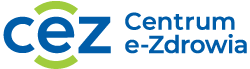 	Załącznik nr 1 do Umowy nr CEZ/… /2021Opis Przedmiotu Zamówienia(znajduje się w odrębnym pliku)Załącznik nr 2 do Umowy nr CEZ/… /2021Oferta Wykonawcy Załącznik nr 3 do Umowy nr CEZ/…/2021Wzór Protokół Odbioru Zlecenia do Umowy nr CeZ/…../2021(okres: miesiąc i rok ……….)* Niepotrzebne skreślićZamawiający									…………………...						………………………..(imię i nazwisko Konsultanta) oświadczam, że przeniosłem na Wykonawcę prawa autorskie do utworów oraz  prawo do wykonywania i zezwalania na wykonywanie praw zależnych do utworów wytworzonych w ramach realizacji Umowy nr …………….  na warunkach określonych w Umowie,  w szczególności w ramach pól eksploatacji określonych w § 8 Umowy.………………………………………….Podpis KonsultantaZałącznik nr  4 do Umowy nr CEZ/…/2021UMOWA POWIERZENIA PRZETWARZANIA DANYCH OSOBOWYCHzawarta pomiędzy:Skarbem Państwa - Centrum e-Zdrowia z siedzibą w Warszawie, ul. Stanisława Dubois 5A, 00-184 Warszawa, posiadającym REGON: 001377706, NIP: 5251575309, zwanym dalej „Zamawiającym” lub „Stroną” reprezentowanym przez:a „Wykonawcą” lub „Stroną”, reprezentowaną przez: zwanymi dalej łącznie „Stronami” PRZEDMIOT UMOWYNiniejsza umowa stanowi Załącznik nr 5 do Umowy nr                zawartej pomiędzy Stronami(zwanej „Umową główną”). Umowa powierzenia przetwarzania danych osobowych zostaje zawarta w ramach Umowy Głównej, w celu i na czas realizacji Umowy Głównej.Zamawiający oświadcza, żejest jednostką podległą ministrowi właściwemu do spraw zdrowia (dalej „Minister Zdrowia”), właściwą w zakresie systemów teleinformatycznych,jest administratorem systemów w rozumieniu art. 2 pkt 2 ustawy z dnia 28 kwietnia 2011 r. o systemie informacji w ochronie zdrowia (Dz. U. z 2021 r. poz. 666; dalej „ustawa o systemie”), w stosunku m.in. do rejestrów medycznych i systemów dziedzinowych w zakresie określonym w tej ustawie,na podstawie art. 40 ust. 2 ustawy o systemie, w imieniu Ministra Zdrowia, Zamawiający administruje systemem informacji w ochronie zdrowia, Minister Zdrowia upoważnił Zamawiającego do zawarcia umowy powierzenia przetwarzania danych, objętych Umową główną, w szczególności w trybie art. 9a ust. 1 ustawy o systemie. Zamawiający i Wykonawca zawierają umowę powierzenia przetwarzania danych osobowych (dalej “Umowa”), na mocy której Zamawiający powierza Wykonawcy przetwarzanie danych osobowych, rozumianych jako informacje o zidentyfikowanej lub możliwej do zidentyfikowania osobie fizycznej („osobie, której dane dotyczą”), w zakresie wskazanym w Załączniku A („Dane osobowe”).Powierzenie Danych osobowych Wykonawcy następuje w celu wykonania Umowy głównej. Dane osobowe będą przetwarzane przez Wykonawcę na terenie wskazanym w Załączniku A.Zakres powierzenia, wskazany w Załączniku A, może zostać w każdym momencie rozszerzony lub ograniczony przez Zamawiającego. Ograniczenie lub rozszerzenie może być dokonane poprzez przesłanie przez Zamawiającego do Wykonawcy nowej wersji Załącznika A, za pośrednictwem poczty elektronicznej na adres e-mail wskazany w pkt 11 Umowy. W przypadku braku reakcji Wykonawcy w ciągu 3 Dni Roboczych (na potrzeby Umowy „Dni Robocze” należy rozumieć dni od poniedziałku do piątku, poza dniami ustawowo wolnymi od pracy w Polsce) od daty wysłania wiadomości przez Zamawiającego przyjmuje się, że Wykonawca zaakceptował zmianę zakresu powierzenia.Wykonawca może przetwarzać Dane osobowe wyłącznie w zakresie i celu określonym w Umowie oraz w celu i zakresie niezbędnym do wykonania Umowy głównej. Przetwarzanie Danych osobowych przez Wykonawcę odbywa się wyłącznie w czasie obowiązywania Umowy. Niniejsza Umowa nie może rozszerzać obowiązków Wykonawcy wynikających z Umowy Głównej. OŚWIADCZENIA I OBOWIĄZKI PROCESORAWykonawca niniejszym oświadcza, że posiada zasoby infrastrukturalne, doświadczenie, wiedzę oraz wykwalifikowany personel, w zakresie umożliwiającym należyte wykonanie Umowy, w zgodzie z obowiązującymi przepisami prawa. W szczególności Wykonawca oświadcza, że znane mu są zasady przetwarzania i zabezpieczenia Danych osobowych wynikające z RODO, a także ustawy z dnia 10 maja 2018 r. o ochronie danych osobowych (Dz. U. z 2019 r. poz. 1781).Wykonawca jest zobowiązany:przetwarzać Dane osobowe zgodnie z RODO, polskimi przepisami przyjętymi w celu umożliwienia stosowania RODO, innymi obowiązującymi przepisami prawa, Umową oraz instrukcjami Zamawiającego. Instrukcje (polecenia) są przekazywane przez Zamawiającego drogą elektroniczną (przesyłane na adres e-mail Wykonawcy wskazanego w Załączniku A, z zastrzeżeniem postanowień pkt 4, Wykonawca powinien wdrożyć instrukcje niezwłocznie, jednak nie później niż w terminie 7 Dni Roboczych od ich otrzymania; jeżeli w ocenie Wykonawcy termin 7-dniowy jest zbyt krótki na realizację instrukcji, powinien poinformować o tym fakcie Zamawiającego drogą elektroniczną (przesyłając informację na adres e-mail Zamawiającego wskazany w Załączniku A) wskazując uzasadnienie dla takiej oceny; w takim przypadku Strony wspólnie ustalą późniejszy termin wdrożenia instrukcji Zamawiającego. Instrukcje nie będą rozszerzać zakresu obowiązków Wykonawcy wynikających z Umowy oraz Umowy głównej;przetwarzać Dane osobowe wyłącznie na udokumentowane polecenie Zamawiającego, chyba że obowiązek taki nakłada na niego obowiązujące prawo krajowe lub unijne. W sytuacji, gdy obowiązek przetwarzania danych osobowych przez Wykonawcę wynika z przepisów prawa, informuje on Zamawiającego drogą elektroniczną – przed rozpoczęciem przetwarzania – o tym obowiązku prawnym, o ile prawo nie zabrania udzielania takiej informacji z uwagi na ważny interes publiczny;przetwarzać Dane osobowe wyłączenie w miejscu ustalonym w Umowie głównej oraz na urządzeniach zarządzanych przez Wykonawcę lub Zamawiającego, z zachowaniem najwyższych zasad bezpieczeństwa i ochrony danych osobowych wymaganych przez obowiązujące przepisy prawa;udzielać dostępu do Danych osobowych wyłącznie osobom, które ze względu na zakres wykonywanych zadań otrzymały od Wykonawcy upoważnienie do ich przetwarzania oraz wyłącznie w celu wykonywania obowiązków wynikających z Umowy oraz podjąć działania mające na celu zapewnienie, by każda osoba fizyczna działająca z upoważnienia Wykonawcy, która ma dostęp do Danych osobowych, przetwarzała je wyłącznie na polecenie Zamawiającego, chyba że przetwarzanie jest wymagane przez właściwe przepisy krajowe lub unijne;zapewnić, aby osoby upoważnione do przetwarzania Danych osobowych zobowiązały się do zachowania tajemnicy, chyba że są to osoby podlegające odpowiedniemu ustawowemu obowiązkowi zachowania tajemnicy. Na każde żądanie Zamawiającego, nie później niż w terminie 3 Dni Roboczych, Wykonawca  zobowiązany jest do przekazania kopii upoważnień do przetwarzania Danych osobowych oraz oświadczeń o zobowiązaniu do zachowania tajemnicy, osób przez niego upoważnionych i realizujących Umowę główną.wdrożyć, środki techniczne i organizacyjne zapewniające bezpieczeństwo danych osobowych zgodnie z  wytycznymi wskazanymi w pkt 4 Umowy;biorąc pod uwagę charakter przetwarzania w miarę możliwości wspierać Zamawiającego (w szczególności poprzez stosowanie odpowiednich środków technicznych i organizacyjnych) w realizacji obowiązku odpowiadania na żądania osób, których dane dotyczą, w zakresie wykonywania ich praw określonych w rozdziale III RODO. Współpraca Wykonawcy z Zamawiającym, w zakresie wskazanym w zdaniu poprzedzającym, powinna odbywać się w formie i terminie umożliwiającym realizację tych obowiązków Zamawiającego; w związku z realizacją tego obowiązku Wykonawca jest w szczególności zobowiązany do udzielania informacji oraz ujawnienia powierzonych danych osobowych (lub ich kopii) na żądanie Zamawiającego w terminie 5 Dni Roboczych w formie określonej przez Zamawiającego; Wykonawca powinien również niezwłocznie, jednak nie później niż w terminie 2 Dni Roboczych, poinformować Zamawiającego o wniosku dotyczącym realizacji praw osoby, której dane dotyczą, złożonym u Wykonawcy; Wykonawca nie będzie jednak odpowiadał na taki wniosek bez uprzedniej zgody lub wyraźnego polecenia Zamawiającego; 3.2.8. uwzględniając charakter przetwarzania oraz dostępne informacje pomagać Zamawiającemu wywiązać się z obowiązków określonych w RODO (w tym w szczególności w art. 32–36 RODO), tj. w szczególności w zakresie:- zapewnienia bezpieczeństwa przetwarzania Danych osobowych poprzez wdrożenie stosownych środków technicznych oraz organizacyjnych;- dokonywania zgłaszania naruszeń ochrony danych osobowych organowi nadzorczemu oraz zawiadamiania osób, których dane dotyczą o takim naruszeniu (obowiązki Wykonawcy w odniesieniu do zgłaszania naruszeń zostały określone w pkt 8 Umowy);- dokonywania przez Zamawiającego oceny skutków dla ochrony danych oraz przeprowadzania konsultacji Zamawiającego z organem nadzorczym;3.2.9. prowadzić, w formie pisemnej (w tym elektronicznej), rejestr wszystkich kategorii czynności przetwarzania dokonywanych w imieniu Zamawiającego, zawierający informacje o:- nazwie oraz danych kontaktowych Wykonawcy oraz Zamawiającego, a także inspektora ochrony danych, gdy ma to zastosowanie;- kategoriach przetwarzań dokonywanych w imieniu Zamawiającego;- gdy ma to zastosowanie – przekazywaniu danych osobowych do państwa trzeciego lub organizacji międzynarodowej, w tym nazwie tego państwa trzeciego lub organizacji międzynarodowej;- ogólnym opisie technicznych i organizacyjnych środków bezpieczeństwa, służących do zabezpieczenia powierzonych danych osobowych;3.2.10. udostępniać Zamawiającemu z zastrzeżeniem tajemnicy przedsiębiorstwa, na każde jego żądanie, nie później niż w terminie 3 Dni Roboczych, wszelkie informacje niezbędne do wykazania spełnienia przez Zamawiającego obowiązków wynikających z właściwych przepisów prawa dot. ochrony danych osobowych, w szczególności z RODO, w tym przekazywać informacje o stosowanych zabezpieczeniach, zidentyfikowanych zagrożeniach i incydentach w obszarze ochrony danych osobowych; 3.2.11. umożliwiać Zamawiającemu lub audytorowi upoważnionemu przez Zamawiającego przeprowadzanie audytów na zasadach określonych w pkt 7 Umowy;3.2.12. niezwłocznie informować Zamawiającego, jeżeli jego zdaniem wydane mu polecenie stanowi naruszenie RODO lub innych przepisów krajowych lub unijnych o ochronie danych; informacja w tym przedmiocie przekazana powinna zostać Zamawiającemu w formie elektronicznej (na adres e-mail wskazany w Załączniku A) oraz powinna zawierać stosowne uzasadnienie i wskazanie przepisu prawa, który zdaniem Wykonawcy  został naruszony;3.2.13. niezwłocznie, jednak nie później niż w ciągu 5 Dni Roboczych, informować (o ile nie doprowadzi to do naruszenia przepisów obowiązującego prawa) Zamawiającego o jakimkolwiek postępowaniu dotyczącym realizacji umowy powierzenia oraz Umowy Głównej, w szczególności administracyjnym lub sądowym, dotyczącym przetwarzania danych osobowych przez Wykonawcę, o jakiejkolwiek decyzji administracyjnej lub orzeczeniu dotyczącym przetwarzania danych, skierowanej do Wykonawcy, o wszelkich kontrolach i inspekcjach dotyczących przetwarzania danych osobowych przez Wykonawcę, w szczególności prowadzonych przez organ nadzoru, a także o wszelkich skargach osób, których dane dotyczą związanych z przetwarzaniem ich danych osobowych;3.2.14. przechowywać Dane osobowe tylko tak długo, jak to określił Zamawiający, a także, bez zbędnej zwłoki, aktualizować, poprawiać, zmieniać, anonimizować, ograniczać przetwarzanie lub usuwać wskazane dane osobowe zgodnie z wytycznymi Zamawiającego i Umową główną.4. ŚRODKI ORGANIZACYJNE I TECHNICZNE 4.1. 	Wykonawca wdraża i stosuje adekwatne środki techniczne i organizacyjne, w celu zapewnienia stopnia bezpieczeństwa odpowiedniego do ryzyka naruszenia praw lub wolności osób fizycznych, których Dane osobowe są przetwarzane na podstawie Umowy. 4.2. 	Oceniając, czy stopień bezpieczeństwa, o którym mowa w pkt 4.1 jest odpowiedni, Wykonawca jest zobowiązany uwzględnić ryzyko wiążące się z przetwarzaniem, w szczególności wynikające z przypadkowego lub niezgodnego z prawem zniszczenia, utraty, modyfikacji, nieuprawnionego ujawnienia lub nieuprawnionego dostępu do danych osobowych przesyłanych, przechowywanych lub w inny sposób przetwarzanych.4.3. 	Wdrażając środki organizacyjne i techniczne, o których mowa powyżej, Wykonawca:4.3.1. przestrzega wytycznych Zamawiającego w zakresie sposobu zabezpieczenia procesów przetwarzania danych osobowych zgodnie z przepisami obowiązującego prawa, o których mowa w pkt 3.1 oraz 3.2;4.3.2. powinien uwzględnić stan wiedzy technicznej oraz charakter, zakres, kontekst i cele przetwarzania oraz ryzyko naruszenia praw lub wolności osób fizycznych, których dane osobowe będzie przetwarzał na podstawie Umowy.4.4. 	W przypadku stwierdzenia, że stosowane środki mogą być nieadekwatne do rozpoznanych zagrożeń, Wykonawca informuje o tym Zamawiającego i w porozumieniu z Zamawiającym dostosowuje odpowiednio zabezpieczenia przetwarzania danych osobowych, po uzgodnieniu przez Strony zakresu, sposobu i terminu takich działań oraz podziału związanych z nimi kosztów.4.5.	W przypadku stwierdzenia przez Zamawiającego konieczności zastosowania dodatkowych środków zabezpieczających, Strony uzgodnią zakres, sposób i termin ich wdrożenia oraz podział kosztów wdrożenia. PODPOWIERZENIEZamawiający nie wyraża zgodę na dalsze powierzenie przez Wykonawcę przetwarzania Danych osobowych innym podmiotom. TRANSFER DANYCH OSOBOWYCHWykonawca nie może przekazywać (transferować) Danych osobowych do państwa trzeciego, które znajduje się poza Europejskim Obszarem Gospodarczym, chyba że Zamawiający udzieli mu uprzedniej, pisemnej pod rygorem bezskuteczności, zgody zezwalającej na taki transfer.Jeśli Zamawiający udzieli Wykonawcy uprzedniej zgody na przekazanie Danych osobowych do państwa trzeciego, które znajduje się poza Europejskim Obszarem Gospodarczym, Wykonawca może dokonać transferu tych danych osobowych tylko wtedy, gdy:państwo docelowe zapewnia adekwatny poziom ochrony danych osobowych do tego, który obowiązuje w Unii Europejskiej; lubZamawiający i Wykonawca zawarli umowę w oparciu o standardowe klauzule umowne lub wdrożyli inny mechanizm, który zgodnie z przepisami prawa legalizuje transfer danych do państwa trzeciego.AUDYTZamawiający jest w każdym momencie upoważniony do przeprowadzenia audytu zgodności przetwarzania danych osobowych przez Wykonawcę z Umową oraz obowiązującymi przepisami prawa, w szczególności Zamawiający może przeprowadzić weryfikację zgodności i adekwatności środków technicznych i organizacyjnych zabezpieczających przetwarzanie danych osobowych wdrożonych przez Wykonawcę.Zamawiający poinformuje Wykonawcę co najmniej na 5 Dni Roboczych przed planowaną datą audytu o zamiarze jego przeprowadzenia, chyba że z uwagi na wysokie ryzyko zagrożenia praw i wolności osób, których dane dotyczą, audyt powinien być przeprowadzony niezwłocznie. Jeżeli w ocenie Wykonawcy audyt nie może zostać przeprowadzony we wskazanym terminie Wykonawca powinien poinformować o tym fakcie Zamawiającego drogą elektroniczną (przesyłając informację na adres e-mail wskazany w Załączniku A) wskazując uzasadnienie dla takiej oceny. W takim przypadku Strony wspólnie ustalą późniejszy termin audytu.Wykonawca ma obowiązek współpracować z Zamawiającym i upoważnionymi przez niego audytorami, w szczególności zapewniać im dostęp do pomieszczeń i dokumentów obejmujących dane osobowe oraz informacje o sposobie przetwarzania danych osobowych, infrastruktury teleinformatycznej oraz systemów IT, a także do osób mających wiedzę na temat procesów przetwarzania danych osobowych realizowanych przez Wykonawcę.Po przeprowadzonym audycie przedstawiciel Zamawiającego sporządza protokół pokontrolny, który podpisują przedstawiciele obu Stron. Wykonawca zobowiązuje się w rozsądnym czasie, w terminie uzgodnionym z Zamawiającym, dostosować do zaleceń pokontrolnych zawartych w protokole, mających na celu usunięcie uchybień i poprawę bezpieczeństwa przetwarzania danych osobowych. W przypadku gdy wdrożenie tych zaleceń będzie wiązać się z dodatkowymi kosztami, Strony wspólnie ustalą sposób ich ponoszenia przez Strony.Zamawiający ma także prawo żądać od Wykonawcy składania pisemnych wyjaśnień dotyczących realizacji Umowy. Wykonawca zobowiązuje się odpowiedzieć niezwłocznie, jednak nie później niż w terminie 5 Dni Roboczych, na każde pytanie Zamawiającego dotyczące przetwarzania powierzonych mu na podstawie Umowy danych osobowych.Koszty związane z przeprowadzeniem audytu ponosi każda ze Stron we własnym zakresie, przy czym Wykonawca nie ma prawa do żądania zwrotu takich kosztów ani zapłaty jakiegokolwiek dodatkowego wynagrodzenia z tytułu poniesienia takich kosztów.Zamawiający lub upoważniony przez niego audytor realizować będzie prawo kontroli w godzinach pracy Wykonawcy (tj. od 9.00-16.00), w taki sposób, aby nie zakłócić jego pracy.  Zamawiający zobowiązany jest zapewnić, by osoby wykonujące czynności w ramach audytu zostały zobowiązane do zachowania w poufności wszelkich informacji, które uzyskają w związku z wykonywaniem audytu, a stanowiących tajemnicę przedsiębiorstwa Wykonawcy. Zamawiający zobowiązany jest zapewnić, że osoby wykonujące czynności w ramach audytu nie są zatrudnione, nie są wspólnikami, akcjonariuszami lub członkami organów podmiotów wykonujących działalność konkurencyjną w stosunku do działalności gospodarczej prowadzonej przez Wykonawcę.POUFNOŚĆWykonawca ma obowiązek ochrony informacji poufnych, niezależnie od formy ich przekazania i przetwarzania, rozumianych jako informacje takie jak:powierzone przez Zamawiającego dane osobowe, w tym szczególne kategorie danych osobowych (w rozumieniu art. 9 ust. 1 RODO);informacje wymagające ochrony ze względu na ich znaczenie dla interesów Zamawiającego, w tym wszelkie dane techniczne, finansowe, materiały i dokumenty lub inne informacje bez względu na fakt, czy są one utrwalone w formie pisemnej lub w jakikolwiek inny sposób, zapisane w jakiejkolwiek formie i na jakimkolwiek nośniku, dotyczące Zamawiającego lub jego, kontrahentów, dostawców, a także informacje dotyczące wynagrodzeń pracowników, które Wykonawca otrzymał w okresie obowiązywania Umowy, lub o których dowiedział się, czy też do których miał dostęp lub będzie w ich posiadaniu, w związku z prowadzonymi rozmowami i negocjacjami, a które nie są powszechnie znane.Wykonawca w szczególności zapewnia, że:wszelkie przekazane, udostępnione lub ujawnione mu przez Zamawiającego informacje poufne będą chronione i zachowane w tajemnicy, w sposób zgodny z obowiązującymi przepisami prawa oraz postanowieniami Umowy;uzyskane informacje poufne zostaną użyte i wykorzystane wyłącznie w celu wykonania Umowy;posiadane informacje poufne nie zostaną przekazane lub ujawnione żadnej osobie trzeciej – bezpośrednio ani pośrednio (z zastrzeżeniem wyjątków przewidzianych w Umowie) – bez uprzedniej zgody Zamawiającego, wyrażonej w formie pisemnej;będzie chronić na swój koszt informacje poufne poprzez dołożenie najwyższego poziomu staranności.Wykonawca zobowiązuje się nie kopiować, ani w inny sposób nie powielać dostarczonych przez Zamawiającego informacji poufnych lub ich części, z wyjątkiem przypadków, kiedy jest to konieczne w celu wykonania Umowy lub w innym celu ściśle związanym z przedmiotem współdziałania Stron. Wszelkie wykonane w takim przypadku kopie lub reprodukcje informacji poufnych, utrwalonych na jakichkolwiek nośnikach informacji, łącznie z nośnikami elektronicznymi, pozostają własnością Zamawiającego i zostaną wydane, zniszczone lub skutecznie usunięte z nośników informacji na jego żądanie.Informacje poufne mogą zostać przekazane tylko upoważnionym pracownikom Wykonawcy, osobom zatrudnionym przez Wykonawcę na podstawie umów cywilnoprawnych, podwykonawcom Wykonawcy, którzy z uwagi na zakres swych obowiązków, bądź zadania im powierzone będą zaangażowani w wykonanie Umowy na rzecz Zamawiającego i którzy zostaną wcześniej wyraźnie poinformowani o charakterze informacji poufnych oraz o zobowiązaniach Wykonawcy do zachowania ich w tajemnicy wynikających z Umowy oraz zobowiążą się do przestrzegania zasad ochrony informacji poufnych, w tym procedur bezpieczeństwa wynikających z obowiązujących przepisów prawa i Umowy głównej. Zamawiający upoważnia Wykonawcę do udzielania dalszych upoważnień do przetwarzania informacji poufnych. Wykonawca ponosi całkowitą odpowiedzialność za działania i zaniechania ww. osób. Wykonawca będzie zwolniony z obowiązku zachowania w tajemnicy informacji poufnych w przypadku, gdy obowiązek ujawnienia informacji poufnych wynikać będzie z bezwzględnie obowiązujących przepisów prawa, bądź też prawomocnego orzeczenia lub decyzji uprawnionego sądu lub organu. O każdorazowym powzięciu informacji o takim obowiązku Wykonawca jest zobowiązany niezwłocznie, nie później niż w terminie 24 godzin od dowiedzenia się o nim, powiadomić Zamawiającego. W takim przypadku Wykonawca obowiązany jest do:ujawnienia tylko takiej części informacji poufnych, jaka jest wymagana przez prawo;podjęcia wszelkich możliwych działań w celu zapewnienia, iż ujawnione informacje poufne będą traktowane w sposób poufny i wykorzystywane tylko w zakresie uzasadnionym celem ujawnienia.Zobowiązanie do zachowania poufności nie wygasa po zakończeniu Umowy i jest nieograniczone w czasie. W przypadku gdyby powyższe zastrzeżenie okazało się nieważne lub bezskuteczne, zobowiązanie do zachowania poufności trwa przez okres 10 lat od dnia wygaśnięcia Umowy głównej, niezależnie od przyczyny.ZGŁASZANIE NARUSZEŃWykonawca jest zobowiązany do wdrożenia i stosowania procedur służących wykrywaniu naruszeń ochrony danych osobowych oraz wdrażaniu właściwych środków naprawczych. Po stwierdzeniu naruszenia ochrony powierzonych mu przez Zamawiającego danych osobowych Wykonawca, bez zbędnej zwłoki, jednak nie później niż w ciągu 48 godzin od wykrycia naruszenia, zgłasza je Zamawiającemu. Zgłoszenie powinno zawierać co najmniej informacje o:dacie, czasie trwania oraz lokalizacji naruszenia ochrony danych osobowych;charakterze i skali naruszenia, tj. w szczególności o kategoriach i przybliżonej liczbie osób, których dane dotyczą, oraz kategoriach i przybliżonej liczbie wpisów danych osobowych, których dotyczy naruszenie;systemie informatycznym, w którym wystąpiło naruszenie (jeżeli naruszenie nastąpiło w związku z przetwarzaniem danych w systemie informatycznym);przewidywanym czasie potrzebnym do naprawienia szkody spowodowanej naruszeniem;charakterze i zakresie danych osobowych objętych naruszeniem;kategoriach osób, których dotyczą dane osobowe objęte naruszeniem, a w razie możliwości także wskazania podmiotów danych, których dotyczyło naruszenie;możliwych konsekwencjach naruszenia, z uwzględnieniem konsekwencji dla osób, których dane dotyczą;środkach podjętych w celu zminimalizowania konsekwencji naruszenia oraz proponowanych działaniach zapobiegawczych i naprawczych;danych kontaktowych osoby mogącej udzielić dalszych informacji o naruszeniu.Jeżeli Wykonawca nie jest w stanie w tym samym czasie przekazać Zamawiającemu wszystkich informacji, o których mowa powyżej, powinien je udzielać sukcesywnie, bez zbędnej zwłoki.Wykonawca bez zbędnej zwłoki podejmuje wszelkie rozsądne działania mające na celu ograniczenie i naprawienie negatywnych skutków naruszenia. Wykonawca jest zobowiązany do dokumentowania wszelkich naruszeń ochrony powierzonych mu danych osobowych, w tym okoliczności naruszenia ochrony danych osobowych, jego skutków oraz podjętych działań zaradczych. Wykonawca jest zobowiązany na każde żądanie Zamawiającego niezwłocznie udostępnić mu dokumentację, o której mowa w zdaniu poprzednim. Wykonawca nie będzie bez wyraźnej instrukcji Zamawiającego powiadamiał o naruszeniu:osób, których dane dotyczą; aniorganu nadzorczego. CZAS TRWANIA PRZETWARZANIA ORAZ ZASADY ODPOWIEDZIALNOŚCIZamawiający powierza Wykonawcy, przetwarzanie danych osobowych na czas obowiązywania Umowy głównej z zastrzeżeniem, że w stosunku do każdej w zakresie określonym w Załączniku A do Umowy. Zamawiający uprawniony jest do wypowiedzenia Umowy ze skutkiem natychmiastowym w przypadku zaistnienia ważnych powodów, w tym także w razie naruszenia przez Wykonawca przepisów RODO, innych obowiązujących przepisów prawa lub Umowy, a w szczególności, gdy:organ nadzoru nad przestrzeganiem zasad przetwarzania danych osobowych stwierdzi, że Wykonawca  nie przestrzega zasad przetwarzania danych osobowych,prawomocne orzeczenie sądu powszechnego wykaże, że Wykonawca nie przestrzega zasad przetwarzania danych osobowych;Zamawiający, w wyniku przeprowadzenia audytu, o którym mowa w pkt 7 Umowy stwierdzi, że Wykonawca nie przestrzega zasad przetwarzania danych osobowych wynikających z Umowy lub obowiązujących przepisów prawa lub Wykonawca nie zastosował się do zaleceń pokontrolnych, o których mowa w pkt. 7.4.Naruszenie przez Wykonawcę postanowień Umowy, RODO lub innych obowiązujących przepisów prawa z zakresu ochrony danych osobowych stanowi podstawę do wypowiedzenia Umowy głównej. W dniu zakończenia obowiązywania Umowy Wykonawca powinien zgodnie z dyspozycją Zamawiającego zwrócić lub zniszczyć, w sposób odrębnie ustalony z Zamawiającym, wszelkie Dane osobowe i ich kopie, chyba że właściwe przepisy prawa krajowego lub unijnego nakazują przechowywanie tych Danych osobowych. Na prośbę Zamawiającego Wykonawca przesyła pisemne potwierdzenie zniszczenia Danych osobowych w terminie przez niego wskazanym.W przypadku ograniczenia zakresu powierzenia przetwarzania przez Zamawiającego, w trybie określonym w Umowie, postanowienia o rozwiązaniu Umowy stosuje się odpowiednio do danych, które wskutek ograniczenia zakresu nie mogą już być przetwarzane przez Wykonawcę.Wykonawca odpowiada za szkody, jakie powstaną u Zamawiającego,  wobec osób, których dane dotyczą lub innych osób trzecich w wyniku niezgodnego z Umową lub przepisami prawa przetwarzania przez Wykonawcę Danych osobowych, a w szczególności w związku z udostępnianiem Danych osobowych osobom nieupoważnionym.Wykonawca ponosi względem Zamawiającego odpowiedzialność na zasadach ogólnych. Rozwiązanie Umowy z jakiejkolwiek przyczyny nie ma wpływu na możliwość dochodzenia przez Zamawiającego odszkodowania.ADRESY STRON I DANE OSÓBWszelka korespondencja w sprawach związanych z Umową będzie kierowana na adresy Stron wskazane w Załączniku A.Wykonawca w kontaktach z Zamawiającym oraz Zamawiający w kontaktach z Wykonawcą w zakresie ustaleń Umowy reprezentować będą osoby wskazane w Załączniku A. Zmiana adresów i danych tych osób nie stanowi zmiany Umowy. O każdej zmianie powyższych danych Strony powiadomią się na piśmie, za potwierdzeniem odbioru lub drogą elektroniczną. Osoby wskazane w Załączniku A nie są uprawnione do zmiany Umowy, jej wypowiedzenia lub rozwiązania, chyba że co innego wynika z treści okazanego przez nie pełnomocnictwa. POSTANOWIENIA KOŃCOWENiniejsza Umowa podlega prawu polskiemu. Umowa została sporządzona w dwóch egzemplarzach, po jednym dla Zamawiającego i Wykonawcy.Zmiany Umowy są możliwe wyłącznie w formie pisemnej lub elektronicznej pod rygorem bezskuteczności, z zastrzeżeniem sytuacji, w których Umowa wprost przewiduje inną formę dokonywania zmian.Wykonawca nie może przenieść praw lub obowiązków wynikających z Umowy bez uprzedniej zgody Zamawiającego wyrażonej w formie pisemnej pod rygorem bezskuteczności.Wszelkie spory w związku z Umową zostaną poddane pod rozstrzygnięcie sądu powszechnego miejscowo właściwego dla Zamawiającego.Załączniki do Umowy stanowią jej integralną część. Lista Załączników jest następująca:12.5.1. Załącznik A – Zakres powierzenia danych osobowych;ZAŁĄCZNIK AZAKRES POWIERZENIA DANYCH OSOBOWYCH 
ORAZ DANE KONTAKTOWE STRONUmowa nr CeZ/     /2021Zakres przetwarzanych danych osobowych:  system eKrew – zakres danych: dane wskazane w art. 17 ust. 5  ustawy z dnia 22 sierpnia 1997 r. o publicznej służbie krwi; dane wskazane w art. 17 ust. 7 ustawy; dane wskazane w art. 17 ust. 8 ustawy ; kategorie osób: kandydaci na dawców krwi, w tym kandydaci na dawców krwi, i dawców  krwi, którzy podlegają stałej albo czasowej dyskwalifikacji; dawcy krwi, pacjenci, w tym biorców krwi, pracownicy medyczni, użytkownicy systemu.Rodzaj danych osobowych: dane w rozumieniu art. 6 i art. 9 RODO. Obszar, na którym przetwarzane będą dane osobowe: obszar Unii Europejskiej.Dane kontaktowe stron: Wszelka korespondencja w sprawach związanych z Umową będzie kierowana do Zamawiającego na następujące dane kontaktowe: Zuzanna Kosakowska, Centrum e-Zdrowia, ul. Stanisława Dubois 5 A, 00-184 Warszawa, tel. 785 885 710, email z.kosakowska@cez.gov.pl;Wszelka korespondencja w sprawach związanych z Umową będzie kierowana do Wykonawcy na następujące dane kontaktowe: adres : e-mail: lub w postaci papierowej na adres Zamawiającego wskazany w komparycji Umowy.Dane przedstawicieli Stron:1) Wykonawca w kontaktach z Zamawiającym w zakresie ustaleń Umowy reprezentować będą następujące osoby:                 , tel. kom. …………..e-mail: …………………………Zamawiającego w kontaktach z Wykonawcą w zakresie ustaleń Umowy reprezentować będą następujące osoby: Zuzanna Kosakowska, Centrum e-Zdrowia, ul. Stanisława Dubois 5 A, 00-184 Warszawa, tel. 785 885 710, e-mail z.kosakowska@cez.gov.pl.Załącznik nr 4a do Umowy nr CEZ/…/2021 Wzór upoważnienia do przetwarzania danych osobowychUPOWAŻNIENIE/ANULOWANIE UPOWAŻNIENIA* Nr Xdo przetwarzania danych osobowych w systemach informatycznych lub w zbiorach w wersji papierowej__________________________________________________________________Część I – wersja podstawowa upoważnieniaZ dniem DD-MM-RRRR upoważniam / anuluję upoważnieniePanią/Pani/Pana* podać imię nazwiskopracownika podać nazwę jednostki lub działu do przetwarzania danych osobowych __________________________________________________________________Upoważnienie dotyczy przetwarzania danych osobowych w systemach informatycznych (podać nazwy systemów lub programów)w zakresie: (WG) wglądu, (W) wprowadzania, (M) modyfikacji, (U) usuwania, (A) archiwizacji, (U) udostępniania innym podmiotom, (I) koniecznym do wykonywania obowiązków wynikających z Umowy nr…………………….................................								................................(miejscowość i data)					(pieczęć i podpis Administratora/IOD)_________________________________________________________________*) niepotrzebne skreślićZałącznik nr 5 do Umowy nr CEZ/…/2021Warunki dostępu dla Wykonawców do Systemów lub Zasobów Teleinformatycznych
Centrum e-Zdrowia Ogólne zasady dostępuDostęp Wykonawcy do systemów lub zasobów teleinformatycznych Centrum może odbywać się wyłącznie na zasadach określonych w niniejszych Warunkach oraz zgodnie z zasadami obowiązującymi w Centrum.Wykonawca zobowiązany jest wykorzystywać przyznany dostęp do systemów lub zasobów teleinformatycznych Centrum wyłącznie w celach i w zakresie uzasadnionym realizacją zadań wynikających z przedmiotu umowy, zgodnie z umową oraz obowiązującymi przepisami prawa.Wykonawca zobowiązany jest zapewnić właściwą ochronę udostępnionych jej systemów lub zasobów teleinformatycznych Centrum, polegającą w szczególności na zapewnieniu zespołu środków organizacyjnych, technicznych i prawnych stosowanych w celu zapewnienia Bezpieczeństwa Informacji.W związku z dostępem do systemów lub zasobów teleinformatycznych Centrum, Wykonawca ma obowiązek stosować się do zaleceń oraz wymagań Centrum mających na celu zapewnienie Bezpieczeństwa Informacji, w tym m.in. zapoznać Użytkowników i zapewnić przestrzeganie wskazanych przez Centrum zasad bezpiecznego użytkowania systemu teleinformatycznego oraz zasad bezpiecznego użytkowania środowiska biurowego. Wykonawca jednocześnie zapewnia, że dostęp do systemów lub zasobów teleinformatycznych Centrum będą posiadać wyłącznie uprawnieni i przeszkoleni Użytkownicy,  w zakresie i na czas niezbędny do realizacji przez nich przedmiotu Umowy,Centrum wyznacza Opiekuna, który sprawuje nadzór nad korzystaniem przez Wykonawcę z dostępu do systemów lub zasobów teleinformatycznych Centrum. Opiekunem Wykonawcy dla potrzeb realizacji zadań określonych w treści tej umowy jest (podać imię i nazwisko pracownika Centrum oraz dane kontaktowe).  Po stronie Wykonawcy rolę Opiekuna Użytkowników i osobą wskazaną do kontaktów ze Centrum jest (podać imię i nazwisko pracownika Wykonawcy oraz dane kontaktowe)Zmiana osób pełniących obowiązki wyżej wymienionych opiekunów może być dokonana poprzez złożenie przez każdą ze stron Umowy stosownych pisemnych oświadczeń na adres wskazany przez strony do korespondencji i nie wymaga konieczności sporządzania pisemnego aneksu.Wszelkie oprogramowanie wykorzystywane w ramach realizacji przedmiotu Umowy musi być użytkowane z poszanowaniem praw własności intelektualnej, w szczególności zgodnie z ustawą o prawie autorskim i prawach pokrewnych. Wykonawca ponosi pełną odpowiedzialność za działania Użytkowników w systemach lub zasobach teleinformatycznych Centrum oraz za wszelkie szkody powstałe w związku z korzystaniem przez Wykonawcę z dostępu do systemów lub zasobów teleinformatycznych Centrum w sposób sprzeczny z niniejszymi Warunkami. W sytuacji korzystania przez Wykonawcę przy realizacji Umowy z usług podwykonawców, Wykonawca zapewnia przestrzeganie przez te podmioty oraz osoby realizujące w ich imieniu Umowę wszystkich wymagań bezpieczeństwa Centrum, o których mowa w niniejszych Warunkach i ponosi w tym zakresie pełną odpowiedzialność względem Centrum. Brak dostępu do systemów lub zasobów teleinformatycznych Centrum po stronie Wykonawcy nie może być podstawą do dochodzenia od Centrum jakichkolwiek roszczeń.Tryb przyznawania i odbierania dostępówDostęp do systemów lub zasobów teleinformatycznych Centrum przyznaje się Wykonawcy jedynie na czas i w zakresie niezbędnym do właściwego wykonywania przedmiotu Umowy. Dostęp do zasobów teleinformatycznych Centrum odbywa się jedynie na podstawie „Wniosku o nadanie/odebranie uprawnień dostępu do systemów informatycznych CeZ oraz pracy zdalnej dla Wykonawców”. Na żądanie Centrum, Wykonawca ma obowiązek udzielić wszelkich informacji niezbędnych dla przyznania mu dostępu do systemów lub zasobów teleinformatycznych Centrum. Niekompletność wniosku będzie stanowić podstawę do zwrotu wniosku bez rozpatrzenia do Wnioskodawcy, w celu jego uzupełnienia. Wykonawcy przyznaje się dostęp do zasobów teleinformatycznych Centrum na czas określony, nie dłuższy niż 12 miesięcy zgodnie z procedurą nadawania/odbierania uprawnień obowiązującą w Centrum. Po upływie tego czasu, przedłużenie dostępu Wykonawcy do systemów lub zasobów teleinformatycznych Centrum może nastąpić wyłącznie po ponownej weryfikacji zakresu oraz warunków jego przyznania, z zachowaniem procedur, o których mowa w niniejszych Warunkach. Dostęp do systemów lub zasobów teleinformatycznych Centrum dla Wykonawcy jest odbierany niezwłocznie w następujących przypadkach:z upływem czasu, na który dostęp został przyznany;jeśli dalszy dostęp do systemów lub zasobów teleinformatycznych Centrum nie jest niezbędny Wykonawcy do realizacji umowy; w wyniku decyzji osób upoważnionych do wyrażenia zgody na dostęp;w wyniku decyzji Inspektora Ochrony Danych o zablokowaniu Wykonawcy lub Użytkownikowi, ze skutkiem natychmiastowym, przyznanego dostępu w przypadku, gdy dalszy dostęp Wykonawcy do systemów lub zasobów teleinformatycznych Centrum zagraża bezpieczeństwu danych osobowych będących własnością, bądź powierzonych Centrum;w wyniku decyzji Kierownika Wydziału Bezpieczeństwa Systemów lub osoby przez niego upoważnionej o zablokowaniu Wykonawcy lub Użytkownikowi, ze skutkiem natychmiastowym, przyznanego dostępu w przypadku, gdy dalszy dostęp Wykonawcy do systemów lub zasobów teleinformatycznych Centrum zagraża bezpieczeństwu informacji lub w przypadku stwierdzenia rażącego naruszenia przez Wykonawcę lub Użytkowników postanowień niniejszych Warunków.Incydenty bezpieczeństwa i naruszenie bezpieczeństwa danych osobowychWykonawca zobowiązany jest do niezwłocznego zgłaszania wszelkich zauważonych zdarzeń, które noszą znamiona lub są incydentami bezpieczeństwa, bądź naruszenia bezpieczeństwa przetwarzania danych osobowych do Opiekuna ze strony Centrum oraz udzielania wszelkich niezbędnych informacji oraz wsparcia pracownikom Centrum zaangażowanym, z racji pełnionych obowiązków, w proces obsługi incydentów i naruszeń bezpieczeństwa.Centrum zastrzega sobie prawo do zbierania i zabezpieczania wszelkich dowodów wskazujących na wystąpienie i powstanie skutków incydentu bezpieczeństwa, w szczególności prawo do wystąpienia do każdego z Użytkowników z pisemnym żądaniem niezwłocznego włączenia się w obsługę incydentu bezpieczeństwa, w tym niezwłocznego podania wszelkich niezbędnych informacji w zakresie badanego incydentu bezpieczeństwa. O fakcie takiego wystąpienia wraz ze wskazaniem osób upoważnionych do żądania ww. informacji Centrum zobowiązana jest niezwłocznie powiadomić Wykonawcę.Uprawnienia kontrolne CentrumCentrum zastrzega sobie prawo do przeprowadzenia kontroli zastosowanych przez Wykonawcę rozwiązań organizacyjno-technicznych, zgodności zaimplementowanych mechanizmów bezpieczeństwa z obowiązującym prawem i niniejszymi Warunkami oraz sposobu korzystania przez Użytkowników z udostępnionych im systemów lub zasobów teleinformatycznych Centrum.Kontrola może być przeprowadzona w dniach roboczych w godz. 9.00 – 16.00, w terminie ustalonym przez Centrum i przekazanym pisemnie do wiadomości Wykonawcy, z co najmniej 2 - dniowym wyprzedzeniem.Wykonawca zobowiązany jest do umożliwienia przeprowadzenia kontroli w szczególności poprzez:umożliwienie osobom kontrolującym wstępu do pomieszczeń, w których jest wykonywana działalność związana z Umową;zapewnienie osobom kontrolującym dostępu do wszelkich wymaganych informacji, urządzeń oraz systemów teleinformatycznych wykorzystywanych do realizacji umowy oraz Użytkowników i dokumentów Wykonawcy w zakresie wynikającym z niniejszej Umowy;udzielanie osobom kontrolującym przez osoby zaangażowane w realizację umowy ze strony Wykonawcy wyjaśnień w żądanej formie - pisemnej lub ustnej w zakresie wynikającym z realizacji przedmiotu niniejszej Umowy.W przypadku stwierdzenia uchybień w zakresie objętym kontrolą, Centrum ma prawo wezwać Stronę Trzecią do podjęcia działań w celu ich usunięcia w wyznaczonym terminie. Nie usunięcie uchybień w wyznaczonym terminie, może stanowić podstawę do wypowiedzenia Umowy.Realizacja dostępów do Systemów lub Zasobów Teleinformatycznych Wykonawca jest zobowiązany do zapewnienia, przy dochowaniu najwyższej staranności, właściwej ochrony udostępnionych przez Centrum. Systemów lub Zasobów Teleinformatycznych, w tym w szczególności wdrożenia po swej stronie mechanizmów organizacyjno-technicznych gwarantujących: dostęp do Systemów lub Zasobów Teleinformatycznych Centrum wyłącznie dla uprawnionych Użytkowników; rozliczalność Użytkowników, rozumianą jako możliwość jednoznacznego przypisania działań prowadzonych w Systemie lub Zasobie Teleinformatycznym Centrum do konkretnego Użytkownika. Realizując wymagania, o których mowa w pkt. 1 Wykonawca zapewni w szczególności:ochronę wszelkich udostępnionych mu przez Centrum urządzeń, a także wszystkich komponentów sprzętowych (np. karty PKI, tokeny), kart dostępu fizycznego oraz programowych (np. dedykowanej aplikacji) oraz wszelkich informacji (np. loginy i hasła) przed dostępem osób nieuprawnionych;skuteczne mechanizmy organizacyjne i techniczne uniemożliwiające Użytkownikom:dokonywanie prób sprawdzania, testowania i omijania zabezpieczeń systemów teleinformatycznych Centrum, podejmowanie działań, które pośrednio lub bezpośrednio mogą prowadzić do naruszenia bezpieczeństwa udostępnionych Systemów lub Zasobów, w tym m.in.  bieżące informowanie Opiekuna Wykonawcy o wszelkich zmianach w liście Użytkowników, które mają lub mogą mieć wpływ na prawo ich dostępu do Systemów/Zasobów Teleinformatycznych Centrum oraz zakres przyznanego im dostępu. W przypadku rozpoznanych i ujawnionych do publicznej wiadomości luk bezpieczeństwa w systemie teleinformatycznym lub oprogramowaniu działającym na jego dowolnym komponencie, Wykonawca zobowiązany jest do niezwłocznego wprowadzenia odpowiedniej aktualizacji (poprawki bezpieczeństwa) eliminującej rozpoznaną lukę bezpieczeństwa w jego systemie teleinformatycznym lub oprogramowaniu. W sytuacji, gdy Wykonawca o wystąpieniu luki bezpieczeństwa, o której mowa w zadaniu poprzednim, zostanie zawiadomiony przez Centrum, jest on zobowiązany niezwłocznie wprowadzić odpowiednią aktualizację w systemie lub oprogramowaniu.Bezpieczeństwo infrastrukturyZabrania się Wykonawcy samodzielnego dokonywania zmian w konfiguracji i oprogramowaniu urządzeń udostępnionych przez Centrum do realizacji dostępu do Systemów lub Zasobów Teleinformatycznych CeZ, w tym w szczególności podejmowania jakichkolwiek działań powodujących nieskuteczność zastosowanych środków technicznych służących zapewnienia bezpieczeństwa Zasobów Teleinformatycznych. Centrum zastrzega sobie prawo do pełnej kontroli udostępnionych Wykonawcy urządzeń, z których jest umożliwiony dostęp Wykonawcy do Systemów lub Zasobów Teleinformatycznych Centrum.Urządzenia Wykonawcy, wykorzystywane przez niego do realizacji dostępu do Zasobów Teleinformatycznych Centrum nie mogą zagrażać bezpieczeństwu Systemów lub Zasobów Teleinformatycznych udostępnionych przez Centrum. W szczególności Wykonawca zobowiązany jest do zastosowania odpowiednich zabezpieczeń chroniących Systemy lub Zasoby Teleinformatyczne Centrum przed złośliwym oprogramowaniem. Urządzenia Wykonawcy, o których mowa w ust. 3 muszą być chronione w sposób uniemożliwiający bezpośrednie lub pośrednie pozyskanie przez osoby nieupoważnione dostępu do Systemów lub Zasobów Teleinformatycznych Centrum. Wykonawca w szczególności ma obowiązek wyeliminować możliwość przejęcia kontroli nad tymi urządzeniami lub ich wykorzystanie w trakcie komunikacji z Systemami/Zasobami Teleinformatycznymi Centrum. Urządzenia oraz oprogramowanie, z których korzysta Wykonawca nie mogą powodować wykorzystania Systemów lub Zasobów Teleinformatycznych Centrum (w tym zasobów sieciowych) ponad zakres niezbędny do wykonywania działań niezbędnych do realizacji przedmiotu umowy oraz wynikających z zakresu przyznanego dostępu oraz powodować niedostępność Zasobów Teleinformatycznych Centrum. Zakończenie współpracyPo zakończeniu realizacji Umowy, Wykonawca zobowiązany jest rozliczyć się z Centrum ze wszystkich otrzymanych aktywów będących własnością Centrum.W przypadku zakończenia współpracy z Pracownikiem, bądź podwykonawcą, Wykonawca bezzwłocznie informuje Opiekuna Umowy o zmianach personalnych.Jeśli Umowa nie stanowi inaczej, Wykonawca zobowiązany jest do zobligowania pracowników i podwykonawców świadczących usługę dla Centrum, do usunięcia wszelkich informacji stanowiących własność Centrum zapisanych na nośnikach, bądź urządzeniach Wykonawcy.W przypadku zakończenia współpracy z Pracownikiem, bądź podwykonawcą, niedozwolone jest przekazywanie jego danych dostępowych innemu pracownikowi, bądź podwykonawcy.Załącznik nr 6 do Umowy CEZ/../2021UMOWA o udostępnienie Sprzętu   zawarta pomiędzy:Skarbem Państwa - Centrum e-Zdrowia, z siedzibą w Warszawie, ul.  Stanisława Dubois 5 A, 00-184 Warszawa, posiadającym REGON 001377706, NIP: 5251575309, zwanym dalej „Zamawiającym” lub „Stroną” reprezentowanym przez:azwaną dalej „Wykonawcą” lub „Stroną”, reprezentowaną przez: zwanymi dalej łącznie „Stronami”W związku z treścią § 2 ust. 3 pkt 2 Umowy  nr CeZ/             /2021 z dnia …..  dalej jako: „Umowa Główna”,  zgodnie z którym Zamawiający może podjąć decyzję o udostępnieniu Wykonawcy narzędzi do realizacji przedmiotu Umowy, z zachowaniem zasad bezpieczeństwa i procedur wewnętrznych Zamawiającego, Strony zawierają umowę następującej treści: § 1.Przedmiot umowyPrzedmiotem umowy jest nieodpłatne udostępnienie Wykonawcy przez Zamawiającego sprzętu komputerowego (dalej zwanego „Sprzętem”) wraz z zapewnieniem przez Zamawiającego usług administrowania i wsparcia technicznego Sprzętu w miejscu uzgodnionym przez Strony. Sprzęt jest ujęty w ewidencji rzeczowej majątku ruchomego Zamawiającego i został szczegółowo opisany z załączniku nr 1 do umowy.Zamawiający oświadcza, że zezwala Wykonawcy na bezpłatne używanie Sprzętu od dnia jego przekazania przez czas wykonywania Umowy Głównej wyłączenie w celu realizacji Umowy Głównej.Wykonawca upoważnia osoby wykonujące Umowę Główną Konsultantów, których lista znajduje się w załączniku nr 2 do umowy do odbioru i zwrotu składników Sprzętu w zakresie wskazanym w tym załączniku w imieniu i na rzecz Wykonawcy. Przekazanie składnika Sprzętu następuje z chwilą podpisania protokołu przekazania składnika Sprzętu do używania. Jeżeli po zawarciu niniejszej umowy do realizacji Umowy Głównej konieczne będzie przekazanie innego składnika Sprzętu niż wymieniony w załączniku nr 1 do umowy lub przekazanie takiego składnika Sprzętu innym osobom niż wymienione w załączniku nr 2 do umowy, Zamawiający przekazuje składnik Sprzętu na pisemny wniosek Wykonawcy lub osoby realizującej Umowę Główną w imieniu i na rzecz Wykonawcy. Zamawiający dokonuje aktualizacji załączników nr 1 i 2 do umowy na podstawie przekazanych wniosków Wykonawcy.Po zakończeniu korzystania Wykonawca jest zobowiązany zwrócić Zamawiającemu Sprzęt w stanie niepogorszonym. Przekazanie składnika Sprzętu następuje z chwilą podpisania protokołu zwrotu składnika Sprzętu.Przepis ust. 6 stosuje się również w przypadku, gdy osoba, której przekazano składnik Sprzętu przestaje realizować Umowę Głównej w imieniu i na rzecz Wykonawcy.§ 2.Zobowiązania StronZamawiający oświadcza, że udostępniony Wykonawcy Sprzęt jest sprawny, wolny od wad fizycznych i prawnych.Zamawiający zobowiązuje się zapewnić zdalnie i nieodpłatnie usługi administracji i wsparcia technicznego Sprzętu w miejscu instalacji lub korzystania ze Sprzętu lub w miejscu i czasie uzgodnionym przez Strony.Wykonawca zobowiązuje się korzystać ze Sprzętu zgodnie z jego przeznaczeniem i zabezpieczyć go przed ryzykiem przypadkowej utraty lub uszkodzenia oraz ponosi koszty utrzymania Sprzętu. Wykonawca ma obowiązek natychmiast poinformować Zamawiającego o zniszczeniu, utracie lub uszkodzeniu składnika Sprzętu oraz podjąć działania mające na celu ograniczenie rozmiarów szkody.Wykonawca ponosi odpowiedzialność również za utratę, zniszczenie lub uszkodzenie składnika Sprzętu, jeżeli Konsultant używa go w sposób sprzeczny z umową albo z właściwościami lub z przeznaczeniem rzeczy, albo gdy nie będąc do tego upoważniony przez umowę ani zmuszony przez okoliczności powierza rzecz innej osobie, a rzecz nie byłaby uległa utracie lub uszkodzeniu, gdyby jej używał w sposób właściwy lub zgodny z umową. Wykonawca nie ponosi odpowiedzialności za zużycie składnika Sprzętu będące następstwem prawidłowego używania.Wykonawca nie jest uprawniony do oddania do używania, wydzierżawiania, wynajmowania składnika Sprzętu osobom trzecim bez uprzedniej pisemnej zgody Zamawiającego, z wyjątkiem sytuacji nadzwyczajnych wynikających z siły wyższej lub zapobieżenia powstaniu szkody dużych, lub ograniczenia jej rozmiarów.Wykonawca zobowiązuje się zapewnić w zakresie koniecznym dla prawidłowej realizacji umowy, nieograniczony dostęp do składników Sprzętu pracownikom i współpracownikom Zamawiającego w celu zapewnienia wsparcia technicznego i administrowania Sprzętem.§ 3.Zapewnienie bezpieczeństwa informacjiWykonawca jest zobowiązany wykorzystywać Sprzęt wyłącznie w celach i w zakresie uzasadnionym realizacją zadań wynikających z przedmiotu umowy, zgodnie z umową oraz obowiązującymi przepisami prawa.Wykonawca jest zobowiązany zapewnić właściwą ochronę Sprzętu, polegającą w szczególności na zapewnieniu zespołu środków organizacyjnych, technicznych i prawnych stosowanych w celu zapewnienia Bezpieczeństwa Informacji.Wszelkie oprogramowanie wykorzystywane w ramach realizacji przedmiotu umowy musi być użytkowane z poszanowaniem praw własności intelektualnej, w szczególności zgodnie z ustawą o prawie autorskim i prawach pokrewnych. Zabrania się Wykonawcy samodzielnego dokonywania zmian w konfiguracji i oprogramowaniu składników Sprzętu, w tym w szczególności podejmowania jakichkolwiek działań powodujących nieskuteczność zastosowanych środków technicznych służących zapewnienia bezpieczeństwa zasobów teleinformatycznych. § 4.Incydenty bezpieczeństwa i naruszenie bezpieczeństwa danych osobowychWykonawca jest zobowiązany do niezwłocznego zgłaszania wszelkich zauważonych zdarzeń, które noszą znamiona lub są incydentami bezpieczeństwa, bądź naruszenia bezpieczeństwa przetwarzania danych osobowych do osoby wskazanej w § 7 ust. 1 pkt 1 oraz udzielania wszelkich niezbędnych informacji oraz wsparcia pracownikom Zamawiającego zaangażowanym, z racji pełnionych obowiązków, w proces obsługi incydentów i naruszeń bezpieczeństwa.Zamawiający zastrzega sobie prawo do zbierania i zabezpieczania wszelkich dowodów wskazujących na wystąpienie i powstanie skutków incydentu bezpieczeństwa, w szczególności prawo do wystąpienia do każdego z osoby, której udostępniono składnik Sprzętu z pisemnym żądaniem niezwłocznego włączenia się w obsługę incydentu bezpieczeństwa, w tym niezwłocznego podania wszelkich niezbędnych informacji w zakresie badanego incydentu bezpieczeństwa. § 5.Uprawnienia kontrolne CentrumZamawiający zastrzega sobie prawo do przeprowadzenia kontroli sposobu korzystania przez Wykonawcę z udostępnionych im składników Sprzętu.Uprawnionymi do przeprowadzania kontroli są pracownicy Departamentu Bezpieczeństwa Centrum e-Zdrowia, bądź inne osoby upoważnione przez Zamawiającego.Wykonawca jest zobowiązany do umożliwienia przeprowadzenia kontroli w szczególności przez:umożliwienie osobom kontrolującym wstępu do pomieszczeń, w których jest wykonywana działalność związana z umową;zapewnienie osobom kontrolującym dostępu do wszelkich wymaganych informacji, urządzeń wykorzystywanych do realizacji umowy oraz Konsultantów i dokumentów Wykonawcy w zakresie wynikającym z niniejszej umowy;udzielanie osobom kontrolującym przez osoby zaangażowane w realizację umowy ze strony Wykonawcy wyjaśnień w żądanej formie - pisemnej lub ustnej w zakresie wynikającym z realizacji przedmiotu niniejszej umowy.W przypadku stwierdzenia uchybień w zakresie objętym kontrolą, Zamawiający ma prawo wezwać Wykonawcę do podjęcia działań w celu ich usunięcia w wyznaczonym terminie. Nie usunięcie uchybień w wyznaczonym terminie, może stanowić podstawę do wypowiedzenia umowy.§ 6.Termin obowiązywaniaUmowa została zawarta na czas realizacji Umowy Głównej. Z ważnych przyczyn, wynikających z konieczności realizacji zadań statutowych lub poleceń właściwego ministra do spraw zdrowia Zamawiający może zażądać wydania całości lub części Sprzętu w terminie wskazanym, nie krótszym niż 7 dni. § 7.Komunikacja i doręczeniaOsobami upoważnionymi do uzgadniania na bieżąco spraw związanych z realizacją umowy, w tym do podpisywania wszelkich dokumentów są:po stronie Zamawiającego:……………………….…, nr tel.: ………………, e-mail: …………….;lub……………………….…, nr tel.: ………………, e-mail: …………….po stronie Wykonawcy:……………………….…, nr tel.: ………………, e-mail: …………….;oraz osoby wymienione w załączniku nr 2 do umowy w zakresie podpisywania protokołu odbioru składnika Sprzętu i protokołu zwrotu składnika Sprzętu.Korespondencja Stron w postaci papierowej lub elektronicznej będzie przesyłana:do Zamawiającego pod następujący adres: Centrum e-Zdrowia, 00-184 Warszawa, ul. Stanisława Dubois 5A lub kancelaria@csioz.gov.pl do Wykonawcy pod następujący adres:…………………………………………...Zmiana danych lub osób, o których mowa w ust. 1 lub 2 , nie powoduje konieczności zmiany Umowy i staje się skuteczna z chwilą pisemnego powiadomienia o niej drugiej Strony.§ 8.Postanowienia końcoweWszelkie zmiany umowy wymagają zachowania formy pisemnej lub elektronicznej, pod rygorem nieważności.W sprawach nieuregulowanych w umowie mają zastosowanie przepisy kodeksu cywilnego.Prawem właściwym dla oceny umowy oraz wszelkich związanych z nią zdarzeń prawnych jest prawo polskie.Wykonawca zobowiązuje się nie dokonywać cesji, przeniesienia lub obciążenia swoich praw lub obowiązków wynikających z umowy bez uprzedniej pisemnej zgody Zamawiającego, udzielonej na piśmie pod rygorem nieważności.Załącznik do umowy stanowią integralną część umowy.Umowa została sporządzona w dwóch egzemplarzach - po jednym dla każdej ze Stron.Umowa wchodzi w życie z dniem podpisania przez ostatnią ze Stron.Załączniki:Załącznik nr 1 – wykaz SprzętuZałącznik nr 2 – wykaz osób działających w imieniu i na rzecz Wykonawcy uprawnionych do korzystania ze składników Sprzętu Załącznik nr 3 – wzór protokołu przekazania składnika Sprzętu do UżywaniaZałącznik nr 4  –wzór protokołu zwrotu składnika Sprzętu.Załącznik nr 1 do UmowyWykaz Sprzętu do Umowy o udostępnienie Sprzętu Załącznik nr 2 do UmowyWykaz osób działających w imieniu i na rzecz Wykonawcy uprawnionych do korzystania ze składników Sprzętu do Umowy o udostępnienie Sprzętu Załącznik nr 3 do UmowyWzór protokołu przekazania składnika Sprzętu do używania								Warszawa, dnia…………………….Protokół przekazania składnika Sprzętu udostępnionego w ramach Umowy o udostępnienie Sprzętu W dniu               w Warszawie upoważniony Przedstawiciel Zmawiającego …………………………………………..                                                                 (imię i nazwisko Przedstawiciela Zamawiającego)udostępnia składnik (-i) Sprzętu:a Konsultant ……………………………………………………………..                                                                  (imię i nazwisko Konsultanta)przyjmuje składnik (-i) Sprzętu do korzystania i oświadcza, że sprzęt będzie wykorzystywany do zadań zleconych przez Centrum e-Zdrowia. Przekazujący i przyjmujący do korzystania składnik (-i) Sprzętu stwierdzają, że składnik Sprzętu:jest sprawny/niesprawny, nieuszkodzony/uszkodzony* lub …………………………………………………………...**Uwagi: ……………………………………………………………………………………………………………………………………………..Protokół sporządzono w dwóch jednobrzmiących egzemplarzach.* – niepotrzebne skreślić**– wypełnić dla każdego przekazywanego składnika SprzętuPrzekazujący:	Odbierający:………………………	                                                                                                             ………………………………. Załącznik nr 4 do UmowyWzór protokołu zwrotu składnika Sprzętu Warszawa, dnia…………………….Protokół zwrotu składnika Sprzętu udostępnionego w ramach w ramach Umowy o udostępnienie Sprzętu W dniu     w Warszawie Konsultant  …………………………………………………..                                                                       (imię i nazwisko Konsultanta)zwraca składnik (-i) Sprzętu a Przedstawiciel Zmawiającego …………………………………………………………………..                                                                       (imię i nazwisko Przedstawiciela Zamawiającego)dokonuje odbioru składnika(-ów) Sprzętu:Zwracający i odbierający składnik (-i) Sprzętu stwierdzają, że składnik Sprzętu:jest sprawny/niesprawny, nieuszkodzony/uszkodzony* lub …………………………………………………………...**Uwagi: ……………………………………………………………………………………………………………………………………………..Protokół sporządzono w dwóch jednobrzmiących egzemplarzach.* – niepotrzebne skreślić**– wypełnić dla każdego przekazywanego składnika SprzętuPrzekazujący:	Odbierający:………………………                                                                                                             ……………………………….Załącznik nr 4 do Umowy nr CeZ/………………Wzór Oświadczenia o zapoznaniu się z dokumentamiJa niżej podpisany oświadczam, że zapoznałem/zapoznałam* się z wyżej wyszczególnionym dokumentem dotyczącym bezpieczeństwa informacji i ciągłości działania i zobowiązuje się do przestrzegania jego zapisów. …………………………………………………….(Czytelny podpis)…………………………………….…………………………………….(data i podpis Zamawiającego)(data i podpis Wykonawcy)Okres świadczenia usługi…….. – ……….…….. – ……….…….. – ………. Przedmiot ZleceniaImię i nazwisko KonsultantaRolaFaktyczna liczba wykonanych Roboczogodzin Przedmiot ZleceniaUstalenia Zamawiającego1) Praca została/nie została wykonana w terminie umownym* 2) Praca została/nie została wykonana w sposób należyty*3) Zamawiający zgłasza/nie zgłasza poniższe wady pracy*4) Zamawiający wnioskuje/ nie wnioskuję o rozliczenie finansowe*…………………………………………………………………………………………… …………………………………………………………………………………………… ……………………………………………………………………………………………  ……………………………………………………..1) Praca została/nie została wykonana w terminie umownym* 2) Praca została/nie została wykonana w sposób należyty*3) Zamawiający zgłasza/nie zgłasza poniższe wady pracy*4) Zamawiający wnioskuje/ nie wnioskuję o rozliczenie finansowe*…………………………………………………………………………………………… …………………………………………………………………………………………… ……………………………………………………………………………………………  ……………………………………………………..1) Praca została/nie została wykonana w terminie umownym* 2) Praca została/nie została wykonana w sposób należyty*3) Zamawiający zgłasza/nie zgłasza poniższe wady pracy*4) Zamawiający wnioskuje/ nie wnioskuję o rozliczenie finansowe*…………………………………………………………………………………………… …………………………………………………………………………………………… ……………………………………………………………………………………………  ……………………………………………………..Załączniki Raport Wykonawcy z realizacji Zlecenia ……. SztTermin przekazania Raportu Zamawiającemu:Raport Wykonawcy z realizacji Zlecenia ……. SztTermin przekazania Raportu Zamawiającemu:Raport Wykonawcy z realizacji Zlecenia ……. SztTermin przekazania Raportu Zamawiającemu:Uwagi2021--(data i podpis osoby reprezentującej Zamawiającego )(data i podpis osoby reprezentującej Wykonawcę)ZamawiającyWykonawcaDyrektorCentrum e- Zdrowia……………………………………….……………………………………….              (data i podpis Zamawiającego)(data i podpis Wykonawcy)lpNazwa urządzenia wchodzącego w skład SprzętuModelNumer seryjnyPart numberProducentInformacje różne,  numer projektowyNumer inwentarzowy123lpImię i nazwisko osoby korzystającej ze składnika Sprzętu Nr kontaktowy123L. pProducentModelNr seryjnyNr inwentarzowy123L. pProducentModelNr seryjnyNr inwentarzowy123Imię i nazwiskoNazwa podmiotuData zapoznania się z dokumentami Wykaz dokumentów, z którymi Strona zainteresowana się zapoznała Zintegrowany System Zarządzania Bezpieczeństwem Informacji i Ciągłością Działania w zakresie ……….BHP w zakresie Instrukcji ogólnej BHP obowiązującej w CeZ oraz Instrukcji bezpieczeństwa pożarowego………………Zintegrowany System Zarządzania Bezpieczeństwem Informacji i Ciągłością Działania w zakresie ……….BHP w zakresie Instrukcji ogólnej BHP obowiązującej w CeZ oraz Instrukcji bezpieczeństwa pożarowego………………